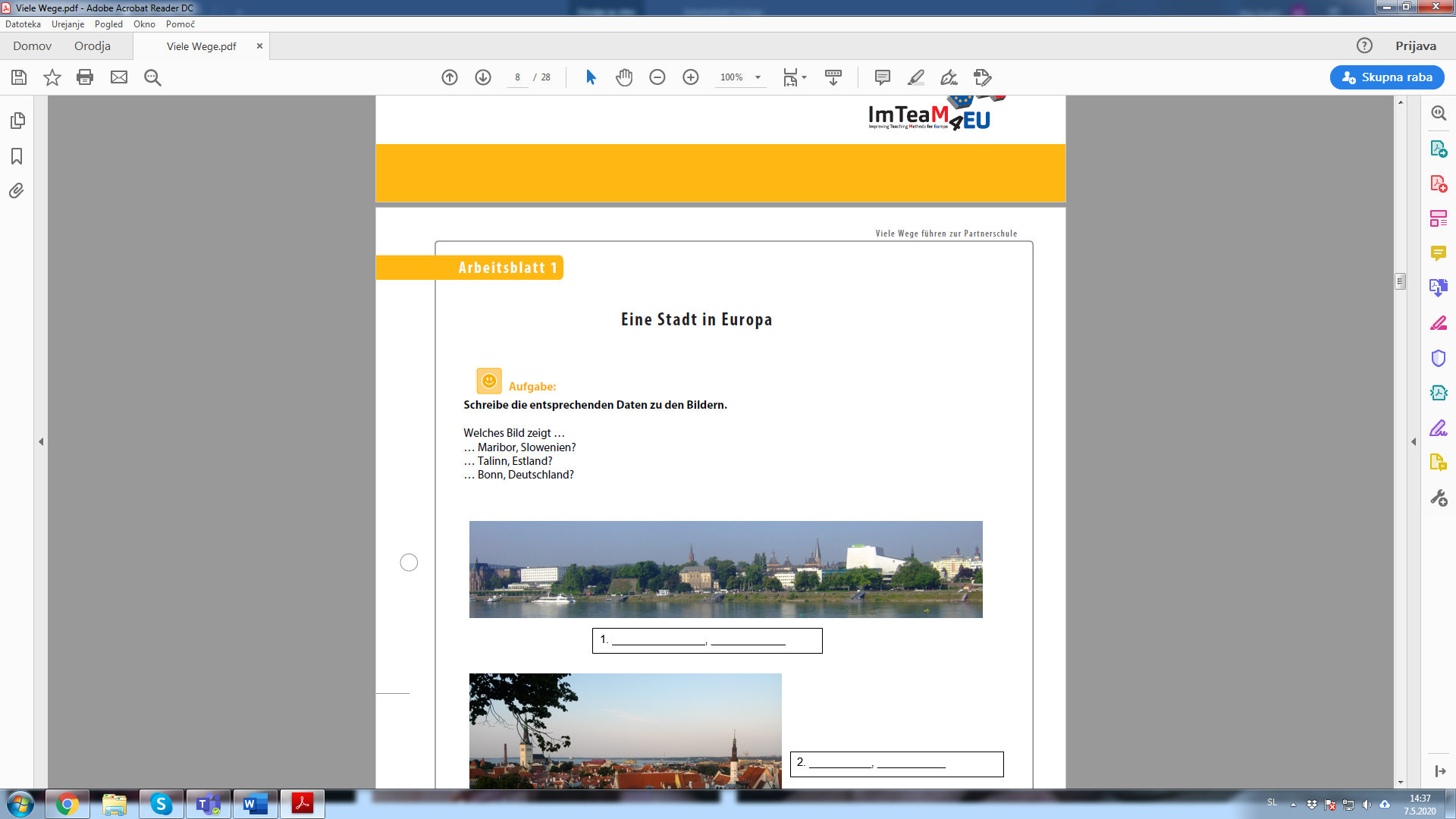 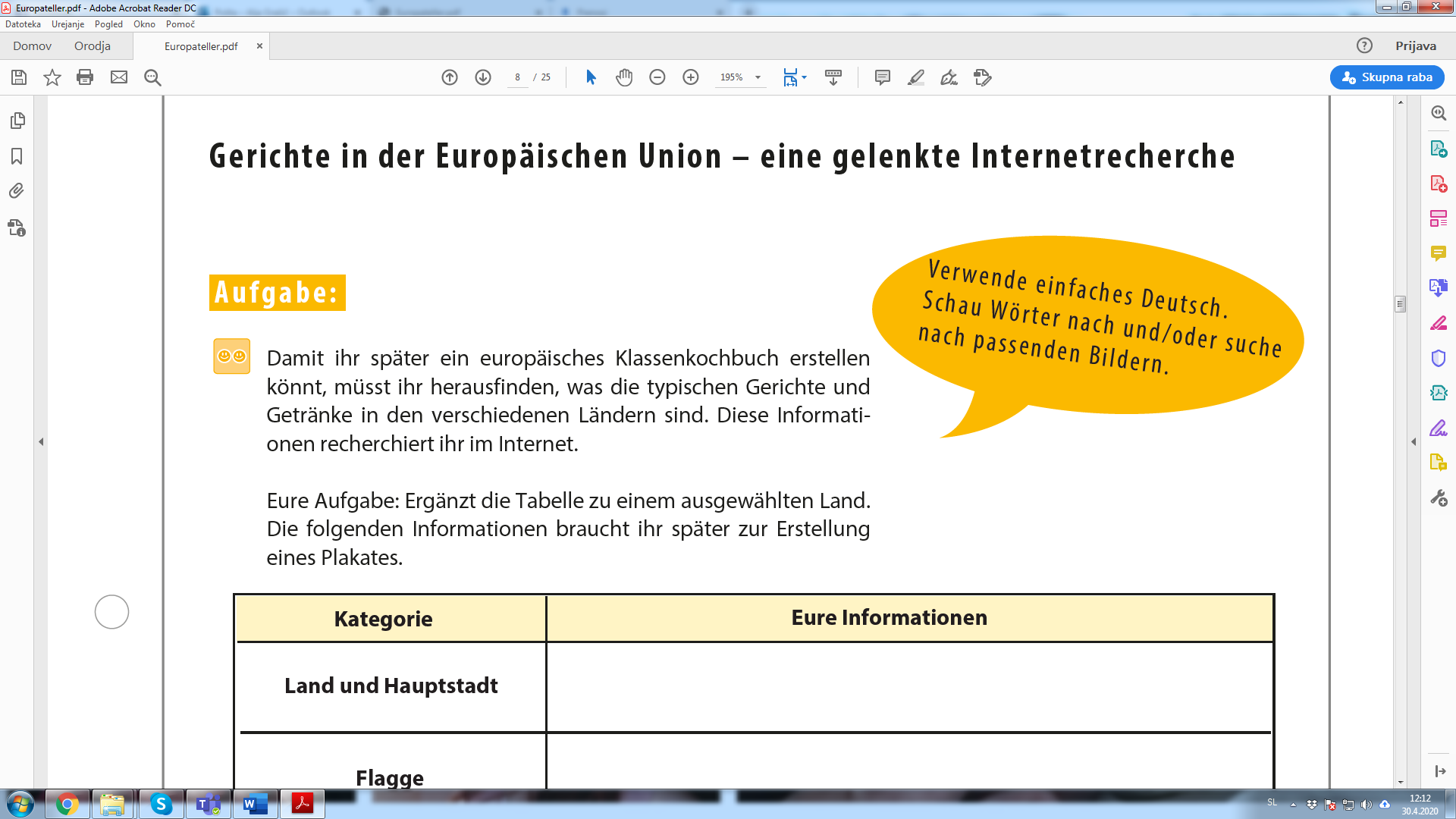 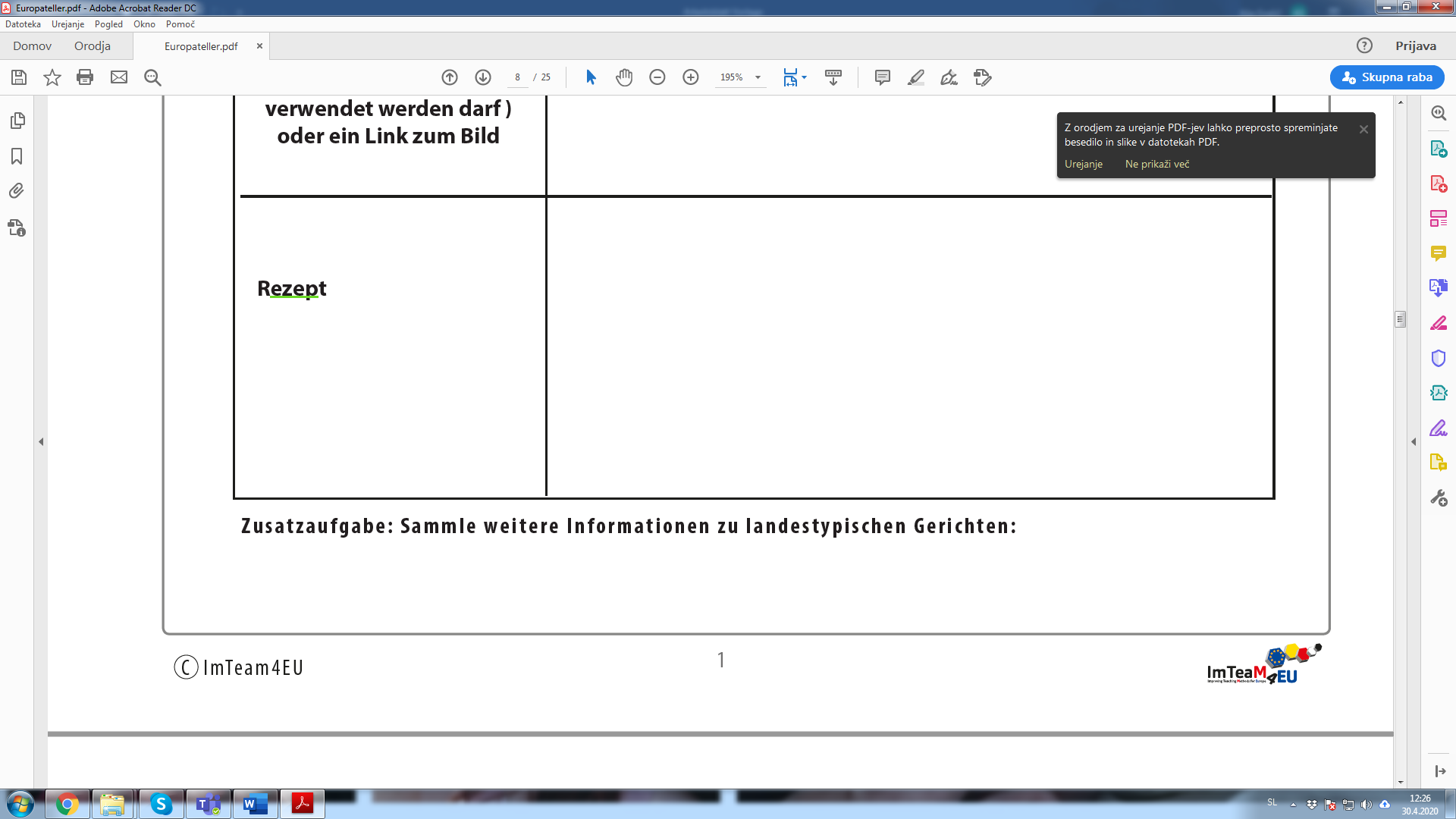 Diese Links können euch bei der Suche nach landestypischen Gerichten helfen:B u l g a r i e n : h t t p : / / w w w . b u l g a r i e n - r e z e p t e . i n f o /R u m ä n i e n : h t t p : / / w w w . r u m a e n i e n - i n f o . a t / d e / w i s s e n s w e r t e s / d a t e n - f a k t e n / 7 2S l o w e n i e n : h t t p : / / w w w . s l o v e n i a . i n f o / d e / G e r i c h t e - u n d - R e z e p t e . h t m ? r e c e p t i = 0 & l n g = 3S l o w a k e i : h t t p : / / d e . a l l r e c i p e s . c o m / r e z e p t e / e r g e b n i s s e . a s p x ? w o r t = s l o w a k i s c h e & o _ i s = S e a r c hS c h w e d e n : h t t p : / / w w w . b r u n n v a l l a . c h / s c h w e d e n / e s s e n . h t mL e t t l a n d : h t t p : / / d e . a l l r e c i p e s . c o m / r e z e p t e / e r g e b n i s s e . a s p x ? w o r t = L e t t l a n d & o _ i s = S e a r c hP o r t u g a l : h t t p : / / d e . a l l r e c i p e s . c o m / r e z e p t e / t a g - 1 0 5 0 7 / p o r t u g i e s i s c h e - r e z e p t e . a s p xM a l t a : h t t p : / / m a l t e s m e d i t e r r a n c o o k i n g p i r a t e s . j i m d o . c o m / m a l t e s i s c h e - r e z e p t e - z u m - n a c h k o c h e n / m a l t e s i s c h e - k % C 3 % B C c h e -i n h a l t s v e r z e i c h n i s - d e r - r e z e p t e /D e u t s c h l a n d : h t t p : / / d e . a l l r e c i p e s . c o m / r e z e p t e / d e u t s c h l a n d - r e z e p t e . a s p x ? o _ i s = R e c L P _ T r e e C o n t r o lF r a n k r e i c h : h t t p : / / d e . a l l r e c i p e s . c o m / r e z e p t e / f r a n k r e i c h - r e z e p t e . a s p x ? o _ i s = R e c L P _ T r e e C o n t r o lG r i e c h e n l a n d : h t t p : / / d e . a l l r e c i p e s . c o m / r e z e p t e / g r i e c h e n l a n d - r e z e p t e . a s p x ? o _ i s = R e c L P _ T r e e C o n t r o lI t a l i e n : h t t p : / / d e . a l l r e c i p e s . c o m / r e z e p t e / i t a l i e n - r e z e p t e . a s p x ? o _ i s = R e c L P _ T r e e C o n t r o lÖ s t e r r e i c h : h t t p : / / d e . a l l r e c i p e s . c o m / r e z e p t e / o e s t e r r e i c h - r e z e p t e . a s p x ? o _ i s = R e c L P _ T r e e C o n t r o lS p a n i e n : h t t p : / / d e . a l l r e c i p e s . c o m / r e z e p t e / s p a n i e n - r e z e p t e . a s p x ? o _ i s = R e c L P _ T r e e C o n t r o lP o l e n : h t t p : / / d e . a l l r e c i p e s . c o m / r e z e p t e / t a g - 1 7 1 4 / p o l n i s c h e - r e z e p t e . a s p x ? o _ i s = R e c L P _ T r e e C o n t r o lU n g a r n : h t t p : / / d e . a l l r e c i p e s . c o m / r e z e p t e / t a g - 1 0 5 1 3 / u n g a r i s c h e - r e z e p t e . a s p x ? o _ i s = R e c L P _ T r e e C o n t r o lG r o ß b r i t a n n i e n : h t t p : / / d e . a l l r e c i p e s . c o m / r e z e p t e / g r o s s b r i t a n n i e n - u n d - i r l a n d - r e z e p t e . a s p x ? o _ i s = R e c L P _ T r e e C o n t r o lD ä n e m a r k : h t t p : / / d e . a l l r e c i p e s . c o m / r e z e p t e / t a g - 1 1 8 6 6 / d a e n e m a r k - r e z e p t e . a s p x ? o _ i s = R e c L P _ T r e e C o n t r o lI r l a n d : h t t p : / / i r i s h - n e t . d e / D i e - i r i s c h e - K u e c h e - E s s e n - - T r i n k e n / I r i s c h e - R e z e p t e /F i n n l a n d : h t t p : / / w w w . f i n n - l a n d . n e t / f i n n l a n d - r / r e z e p t e /L i t a u e n : h t t p : / / d e . a l l r e c i p e s . c o m / r e z e p t e / e r g e b n i s s e . a s p x ? w o r t = l i t a u & o _ i s = S e a r c hZ y p e r n : h t t p : / / w w w . z y p e r n . d e / e s s e n - u n d - t r i n k e n / r e z e p t e /E s t l a n d : h t t p : / / w w w . e s t l a n d i a . d e / l a n d - u n d - l e u t e / e s t n i s c h e - k u e c h e . h t m lN i e d e r l a n d e : h t t p : / / e a t s m a r t e r . d e / k u l i n a r i s c h e - r e i s e / d i e s e - 1 1 - t y p i s c h e n - g e r i c h t e - m u e s s e n - s i e - i n - h o l l a n d - p r o b i e r t - h a b e nB e l g i e n : h t t p : / / e a t s m a r t e r . d e / r e z e p t e / r e g i o n / e u r o p a / b e l g i s c hT s c h e c h i e n : h t t p : / / w w w . t s c h e c h i s c h e - k u e c h e . d e / r e z e p t e /L u x e m b u r g : h t t p : / / w w w . v i s i t l u x e m b o u r g . c o m / d e / e r l e b e n / l o k a l e - p r o d u k t e / s p e z i a l i t a t e n - u n d - r e z e p t eK r o a t i e n : h t t p : / / d e . a l l r e c i p e s . c o m / r e z e p t e / e r g e b n i s s e . a s p x ? w o r t = k r o a t i s c h & o _ i s = S e a r c h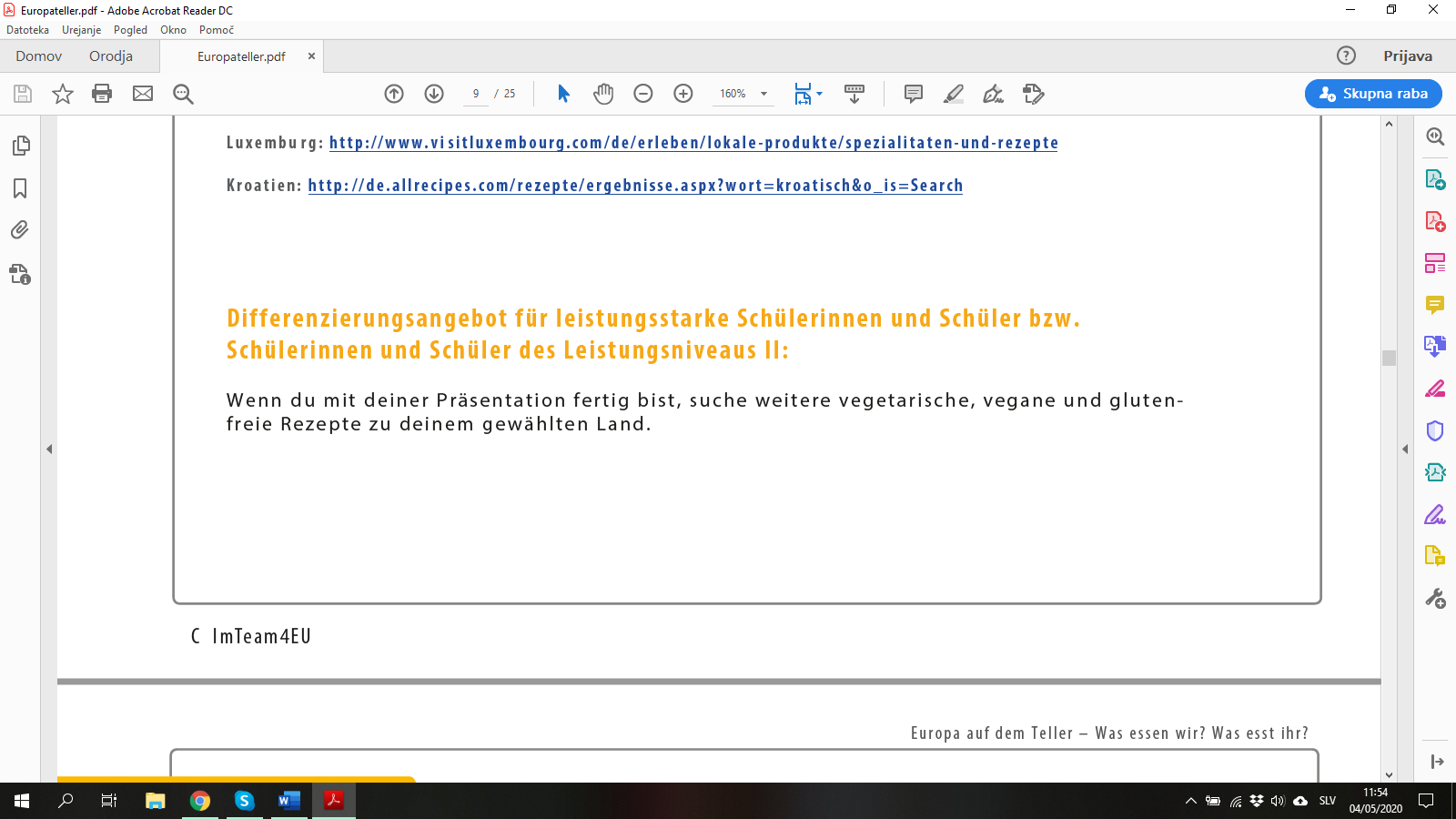 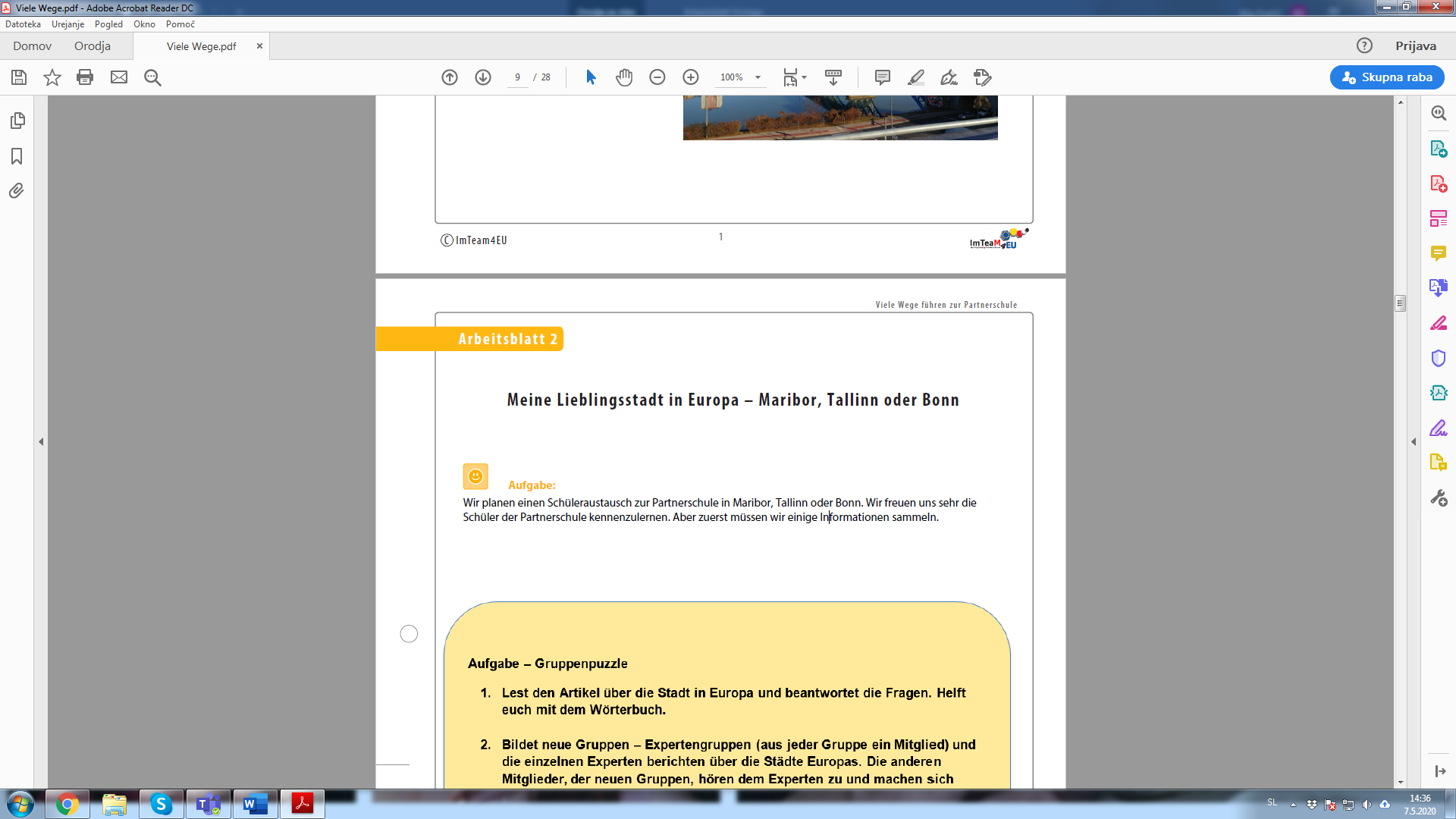 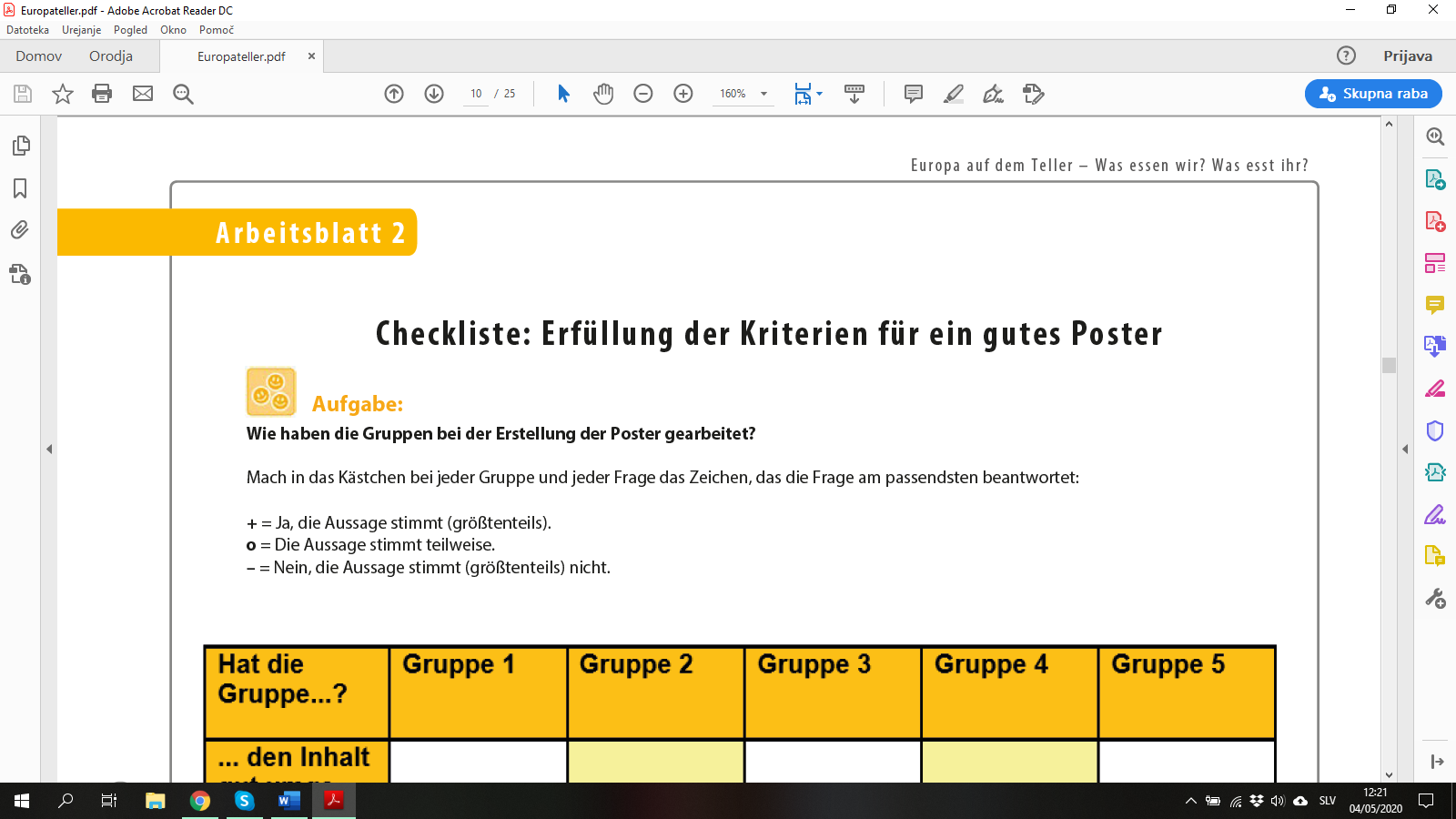 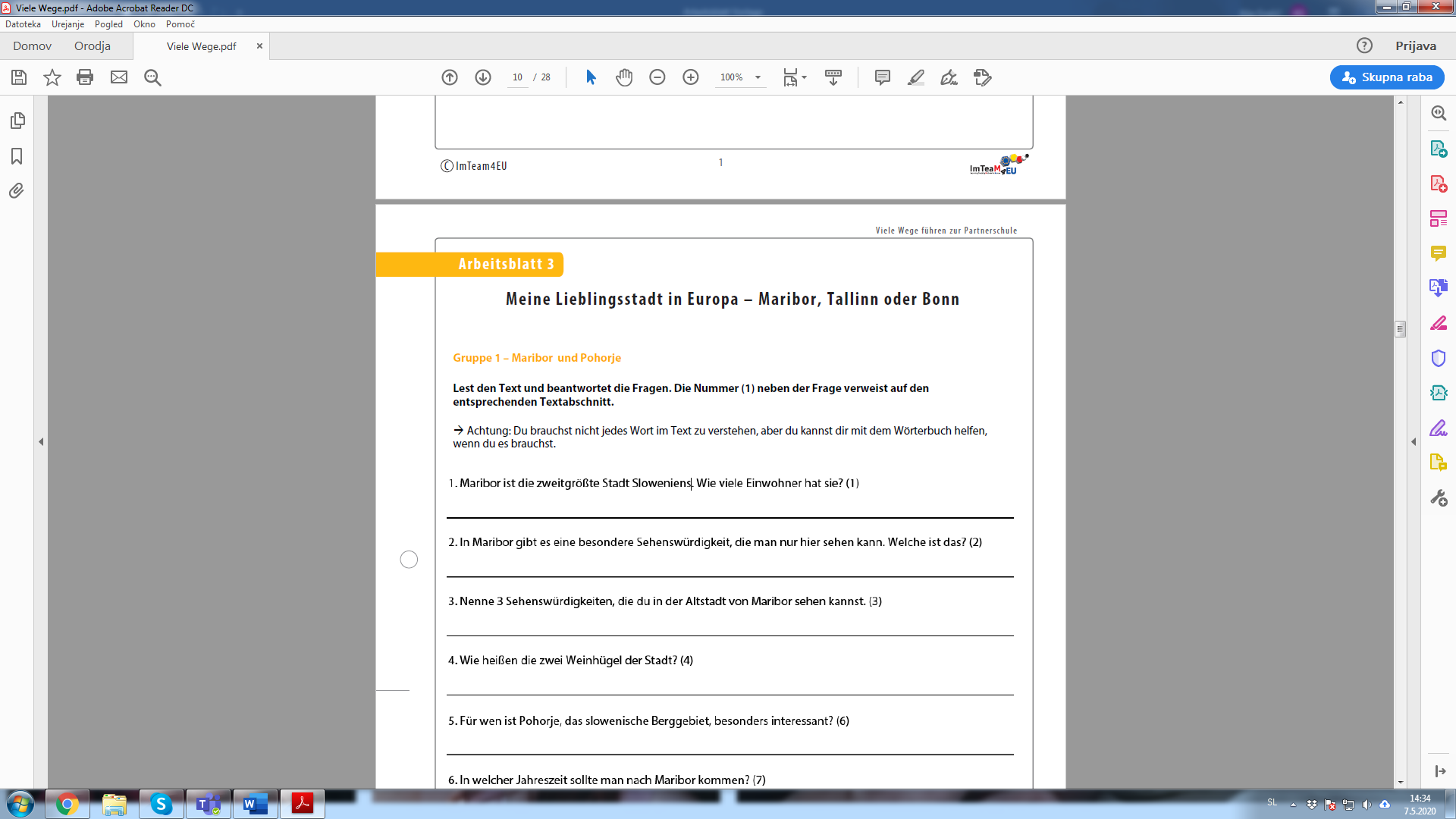 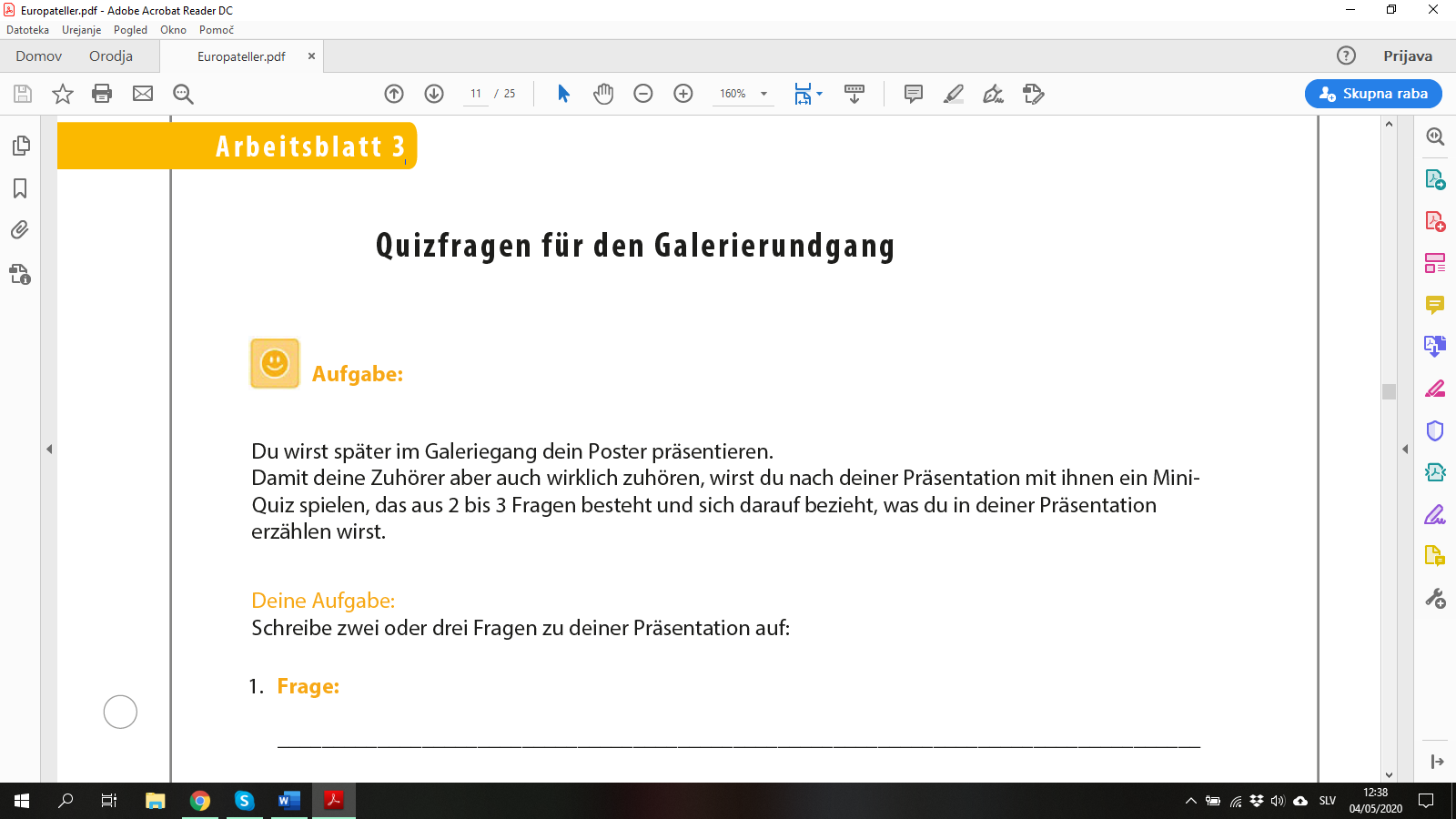 Frage: (Richtige Antwort:                                                                                                                      )Frage:(Richtige Antwort:                                                                                                                      )Frage:(Richtige Antwort:                                                                                                                )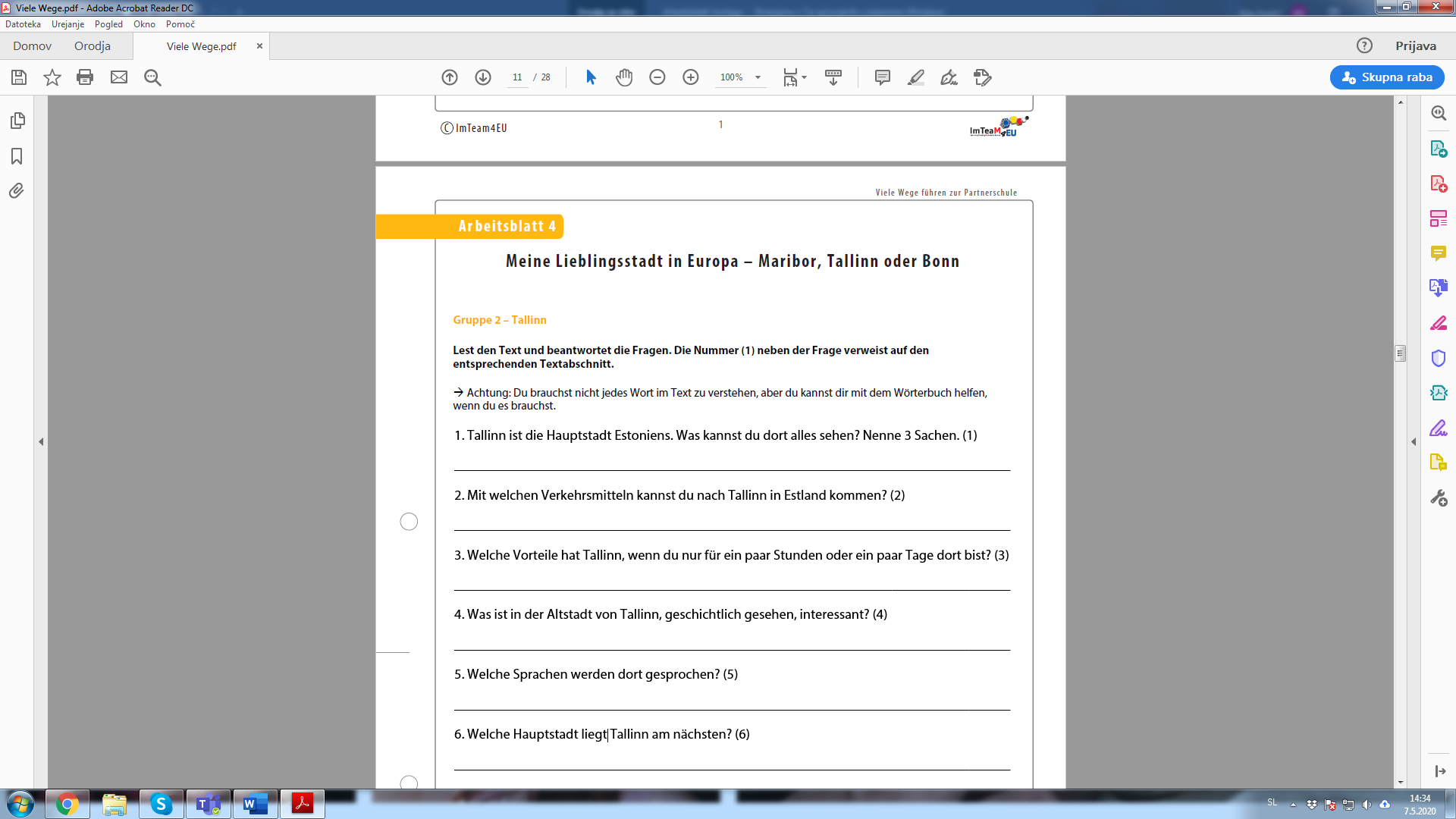 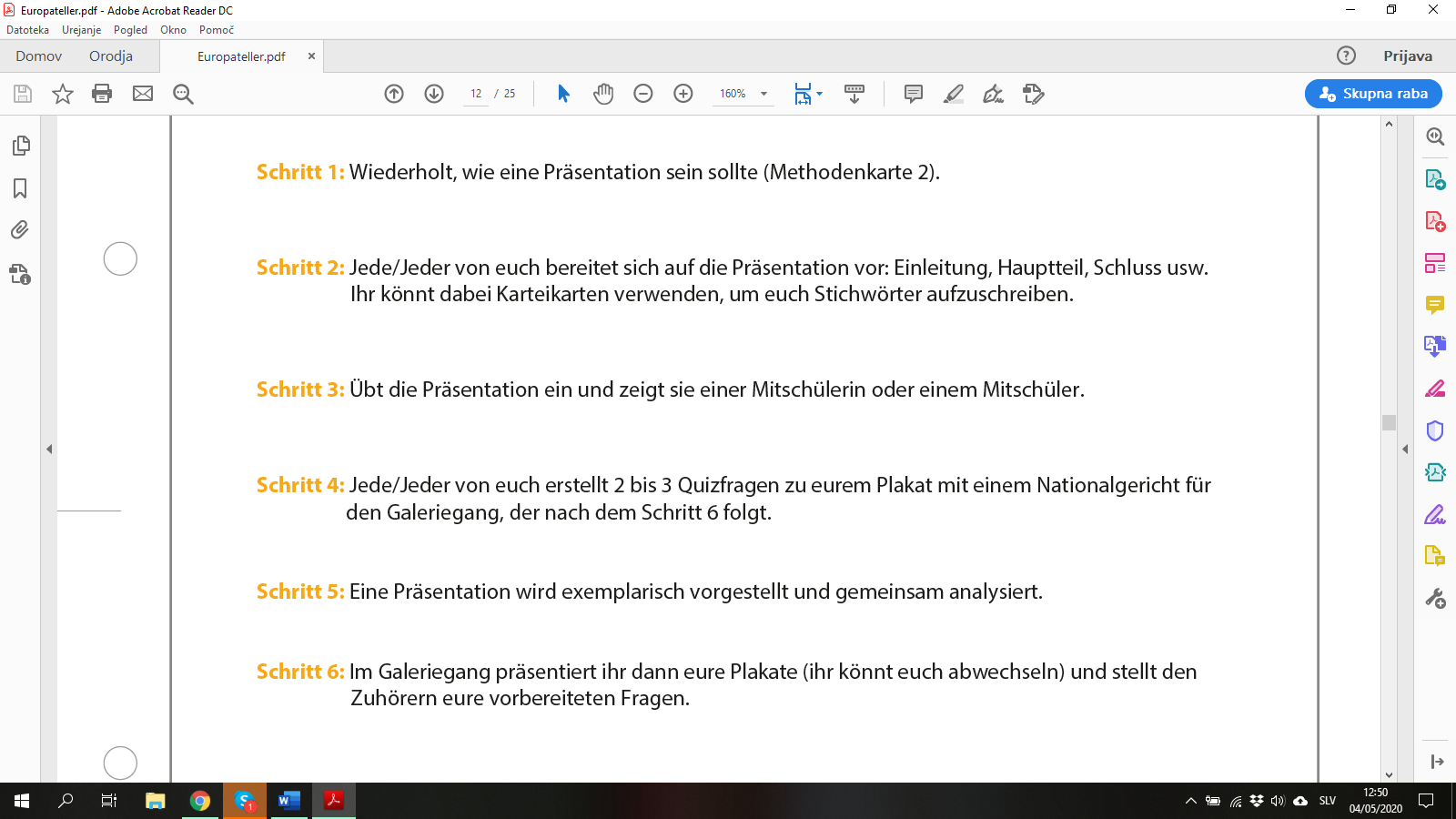 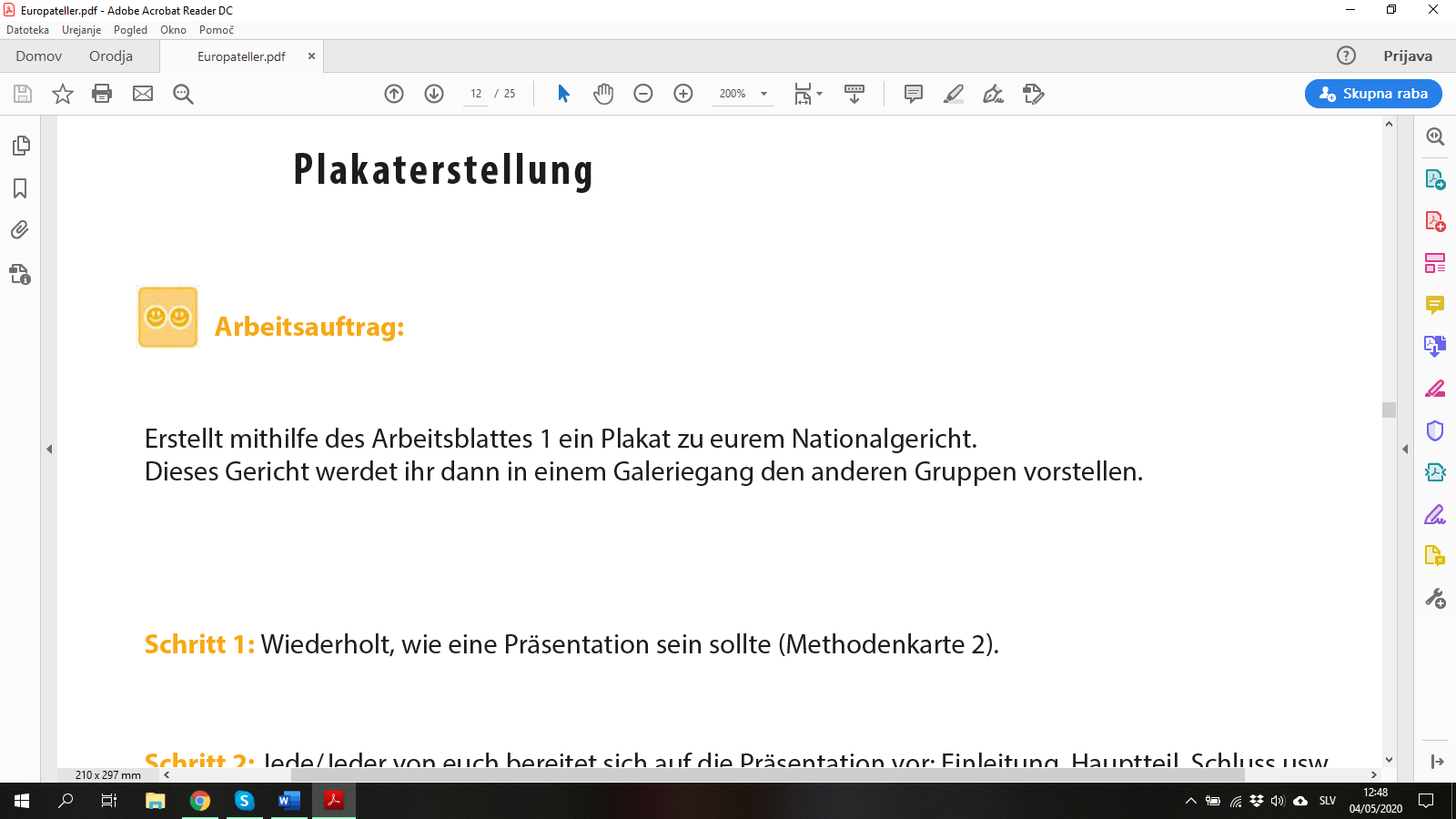 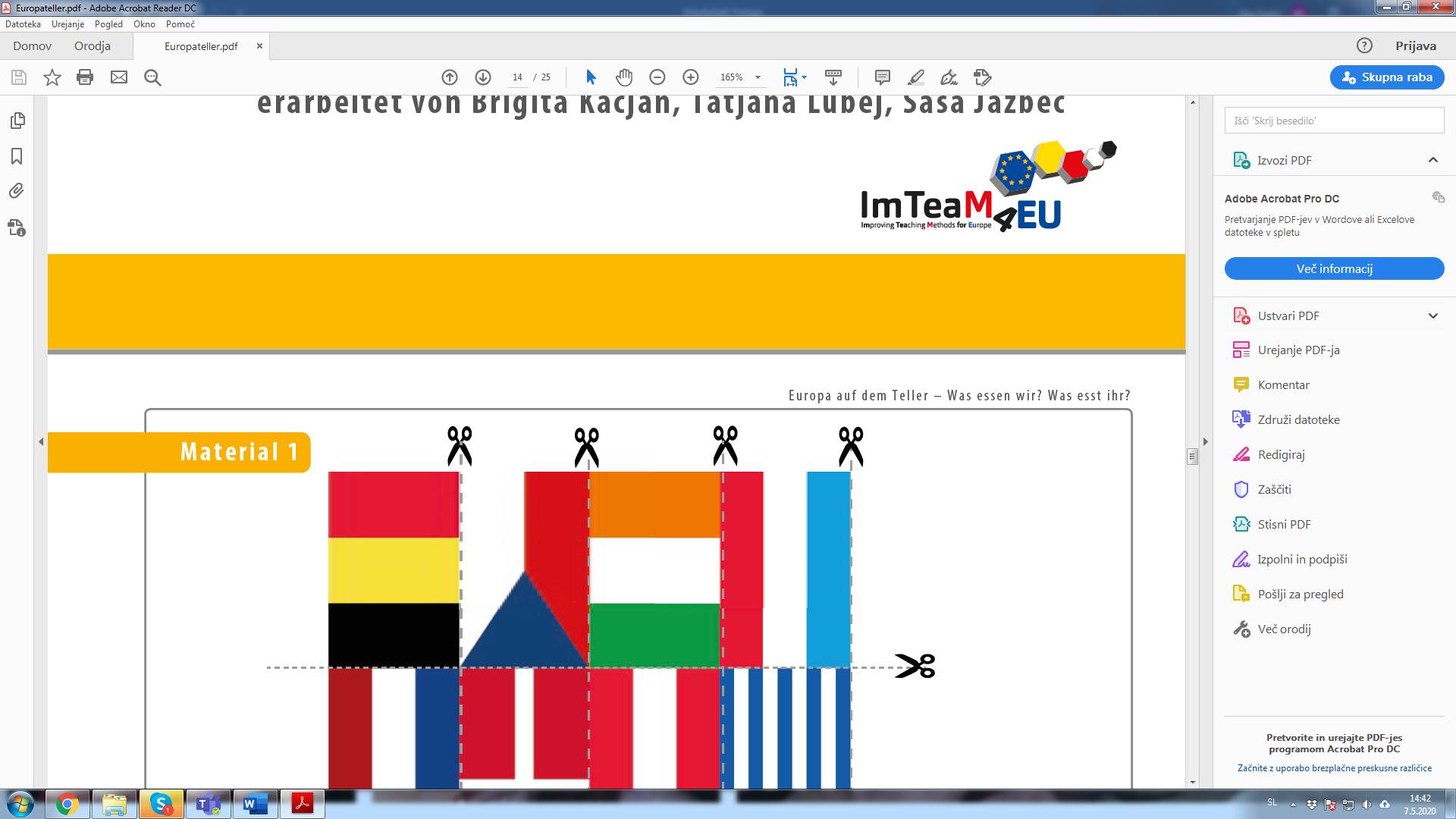 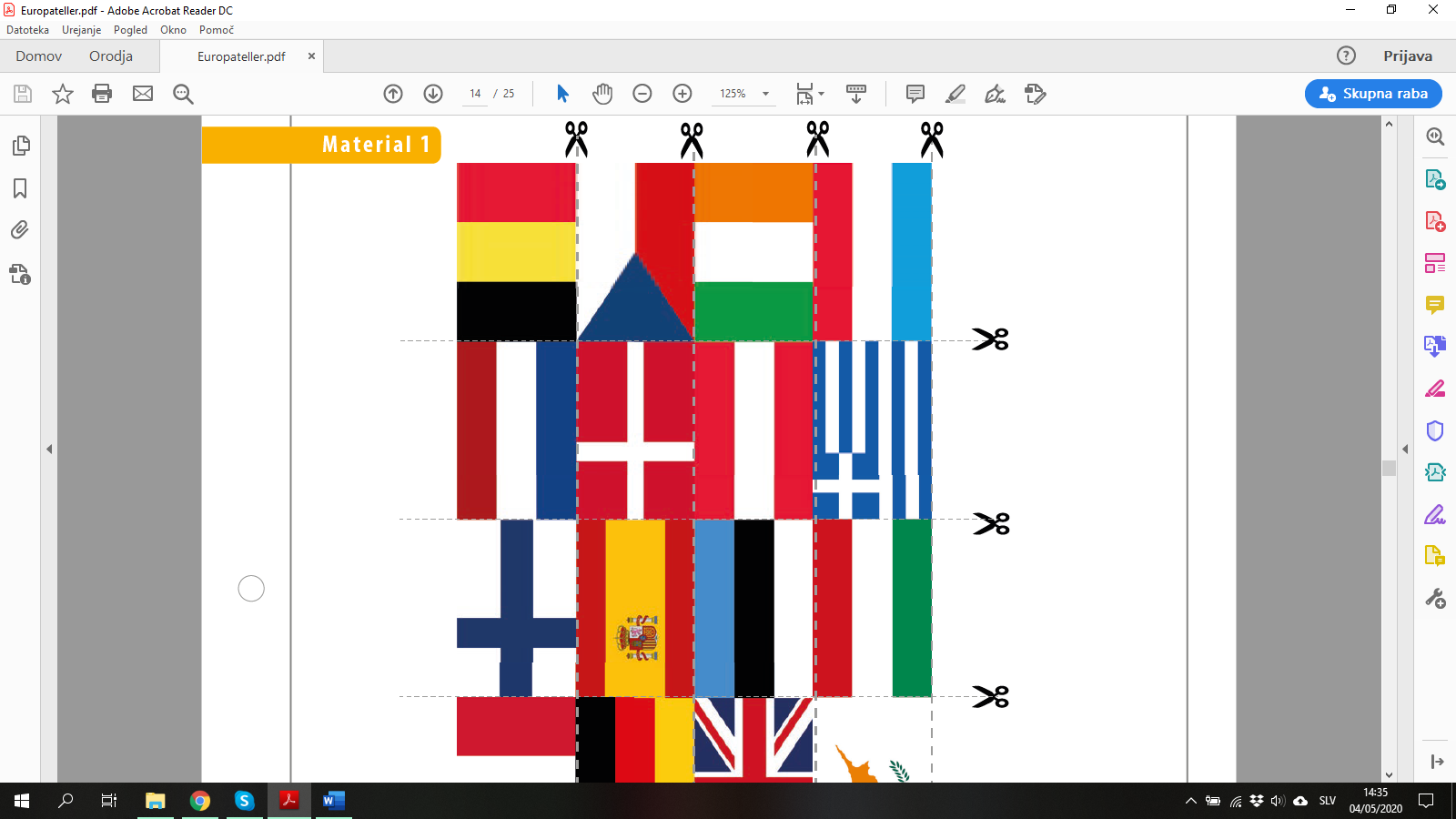 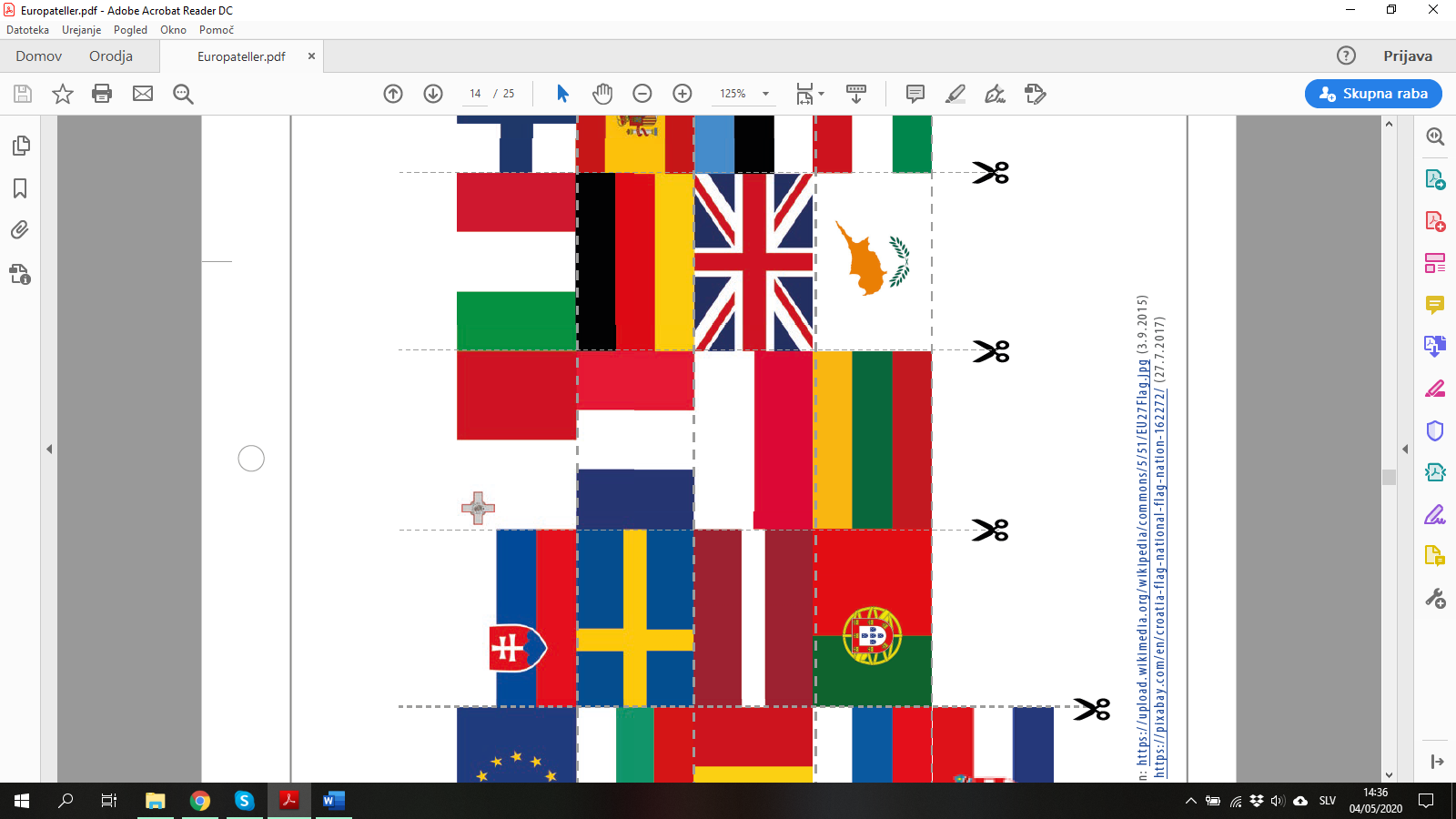 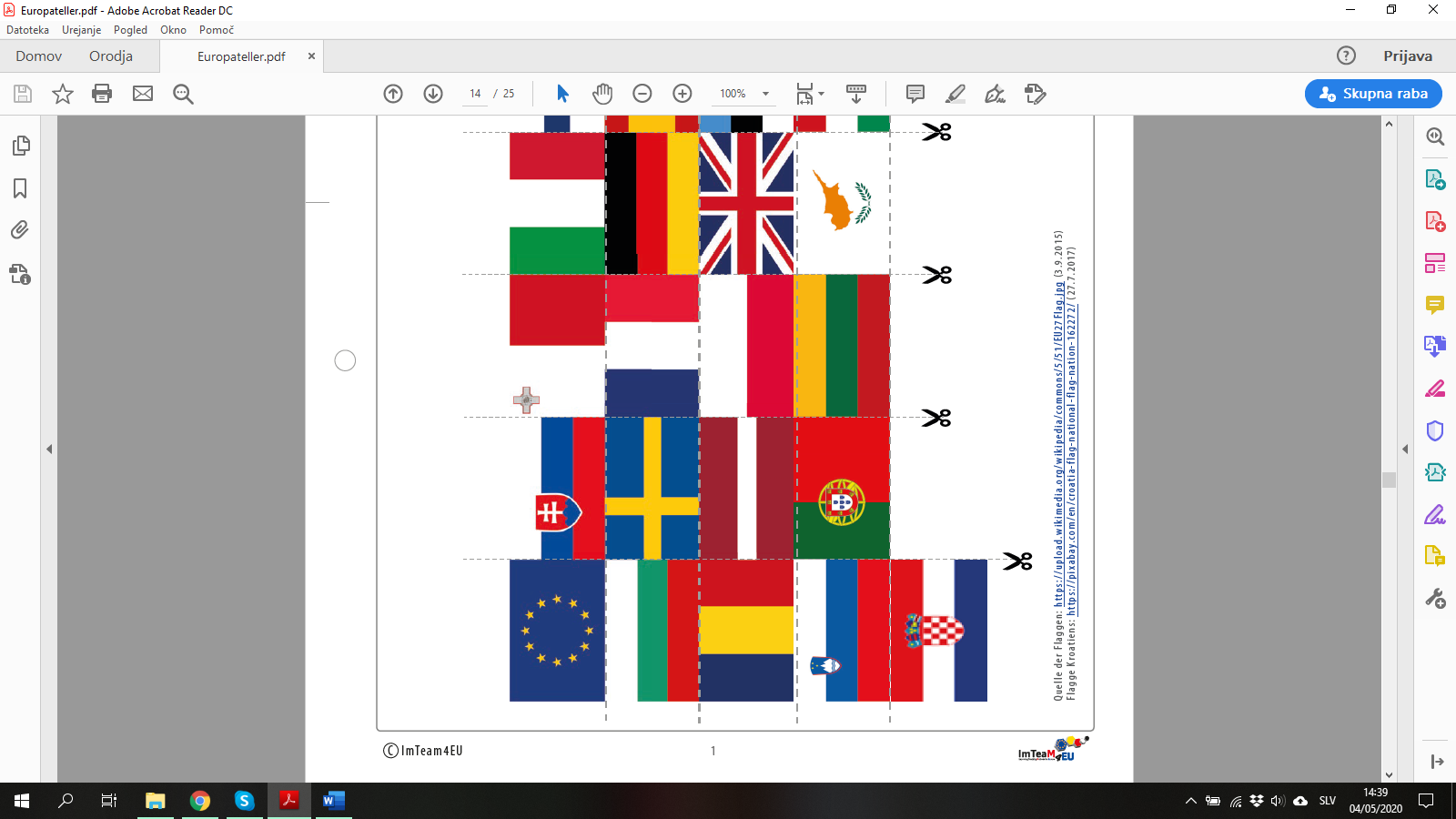 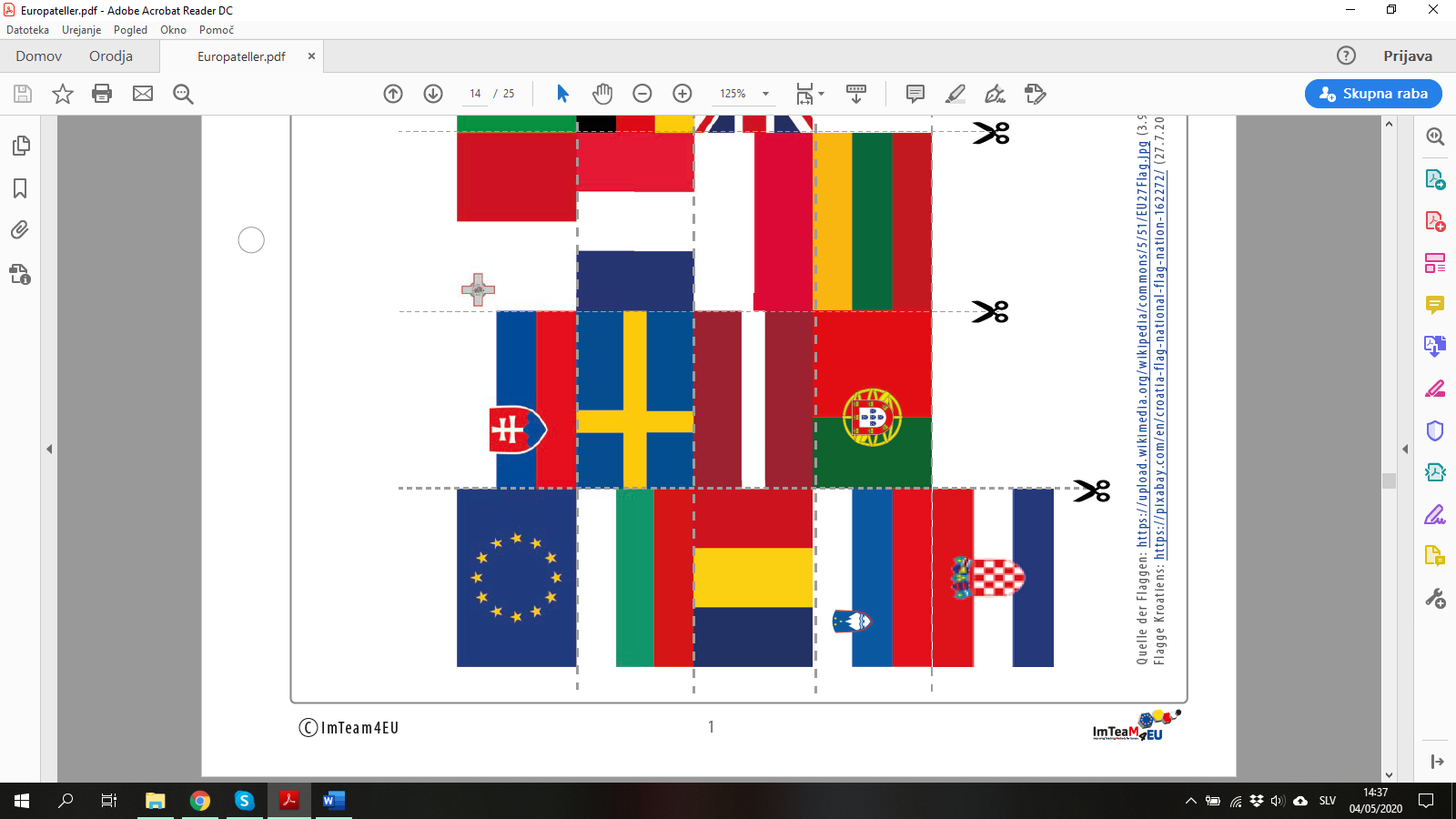 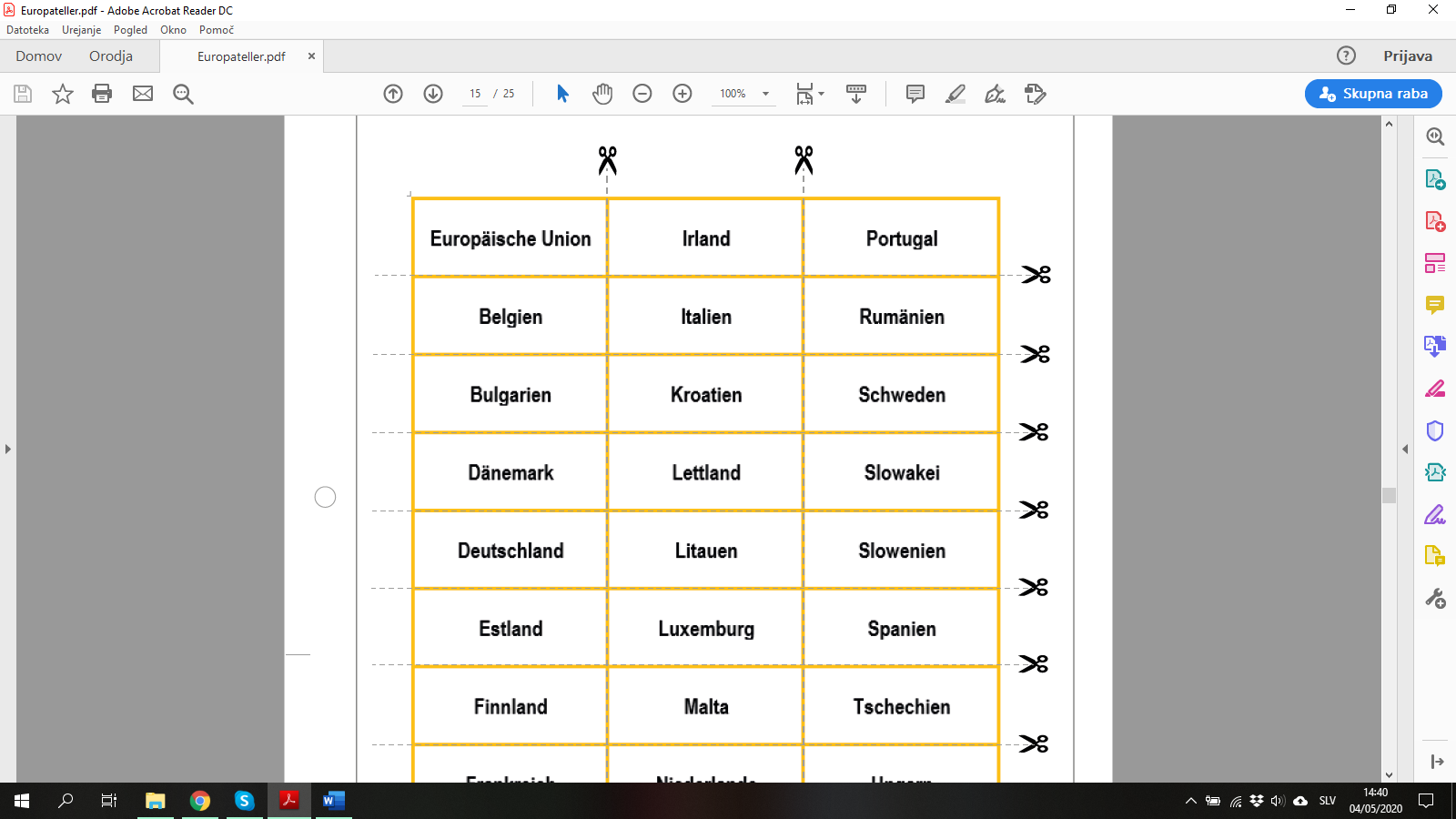 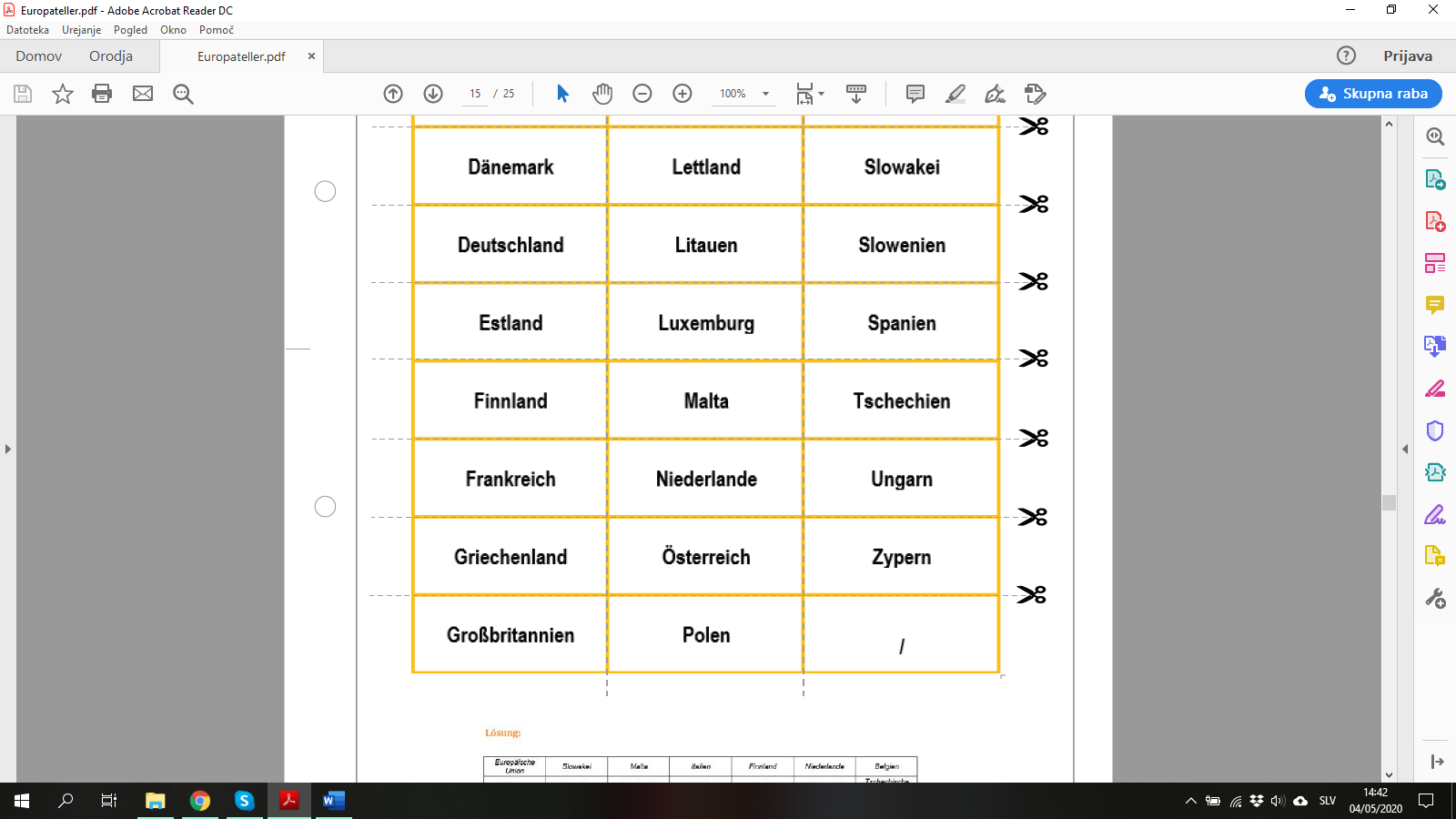 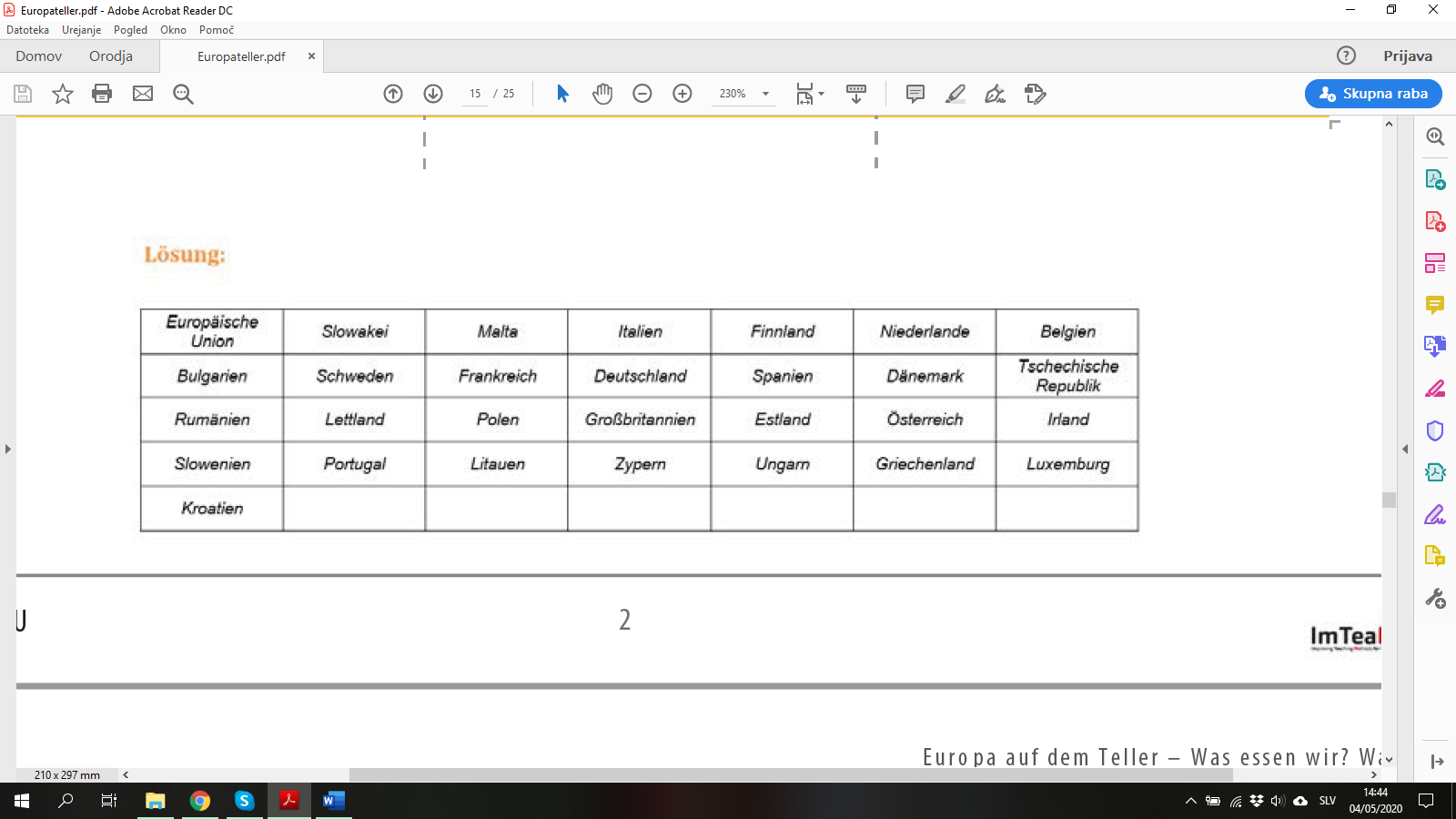 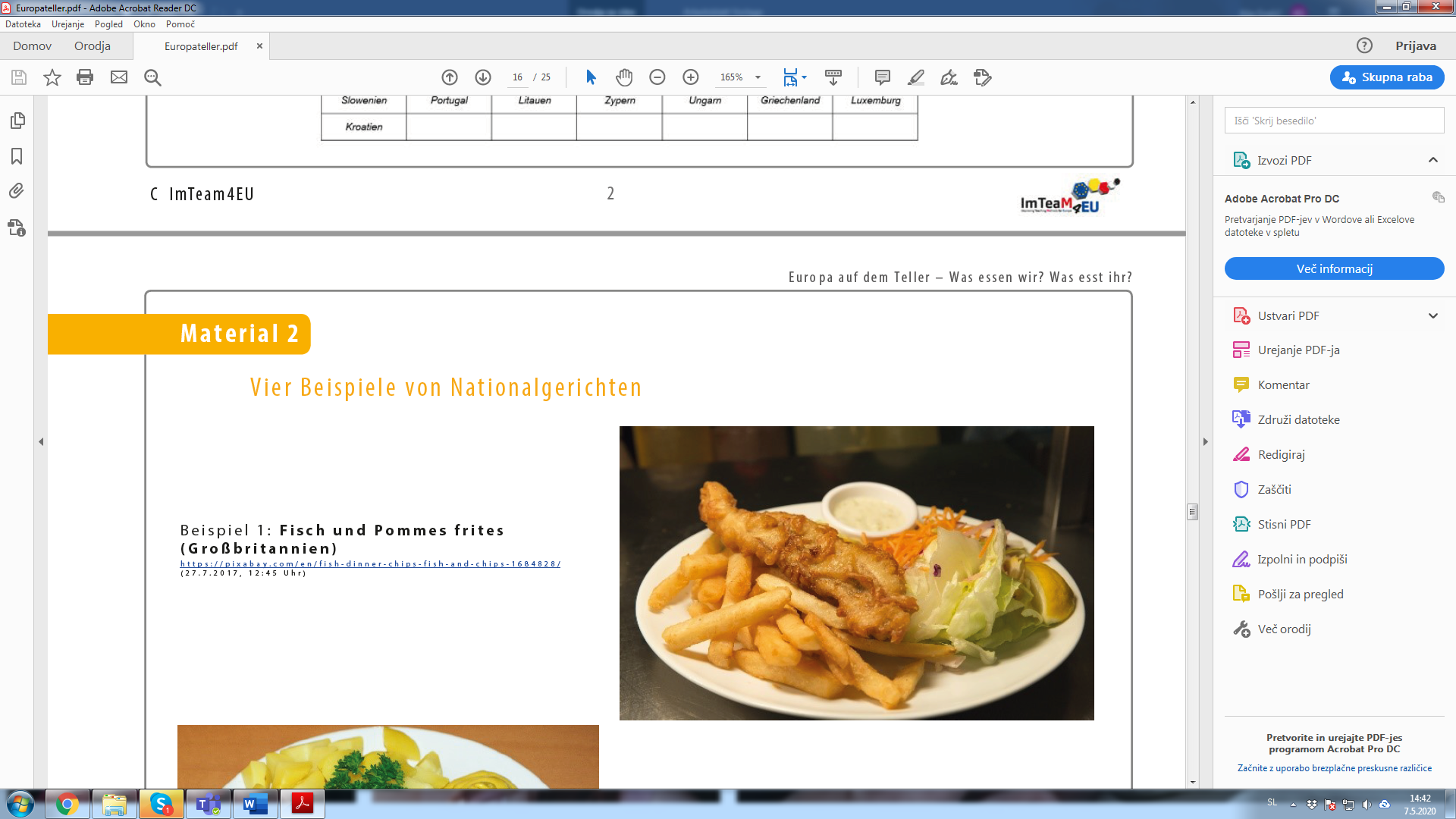 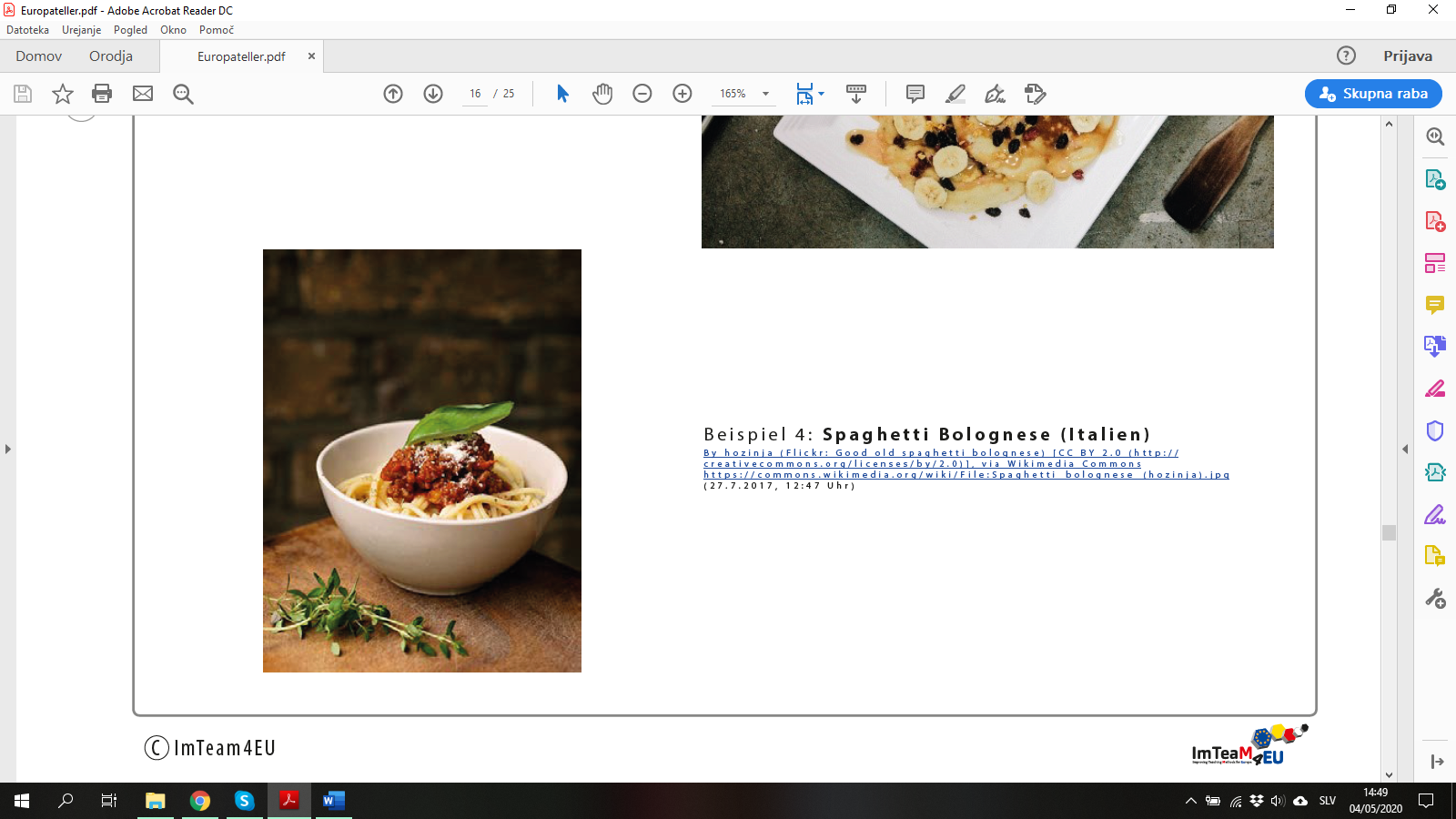 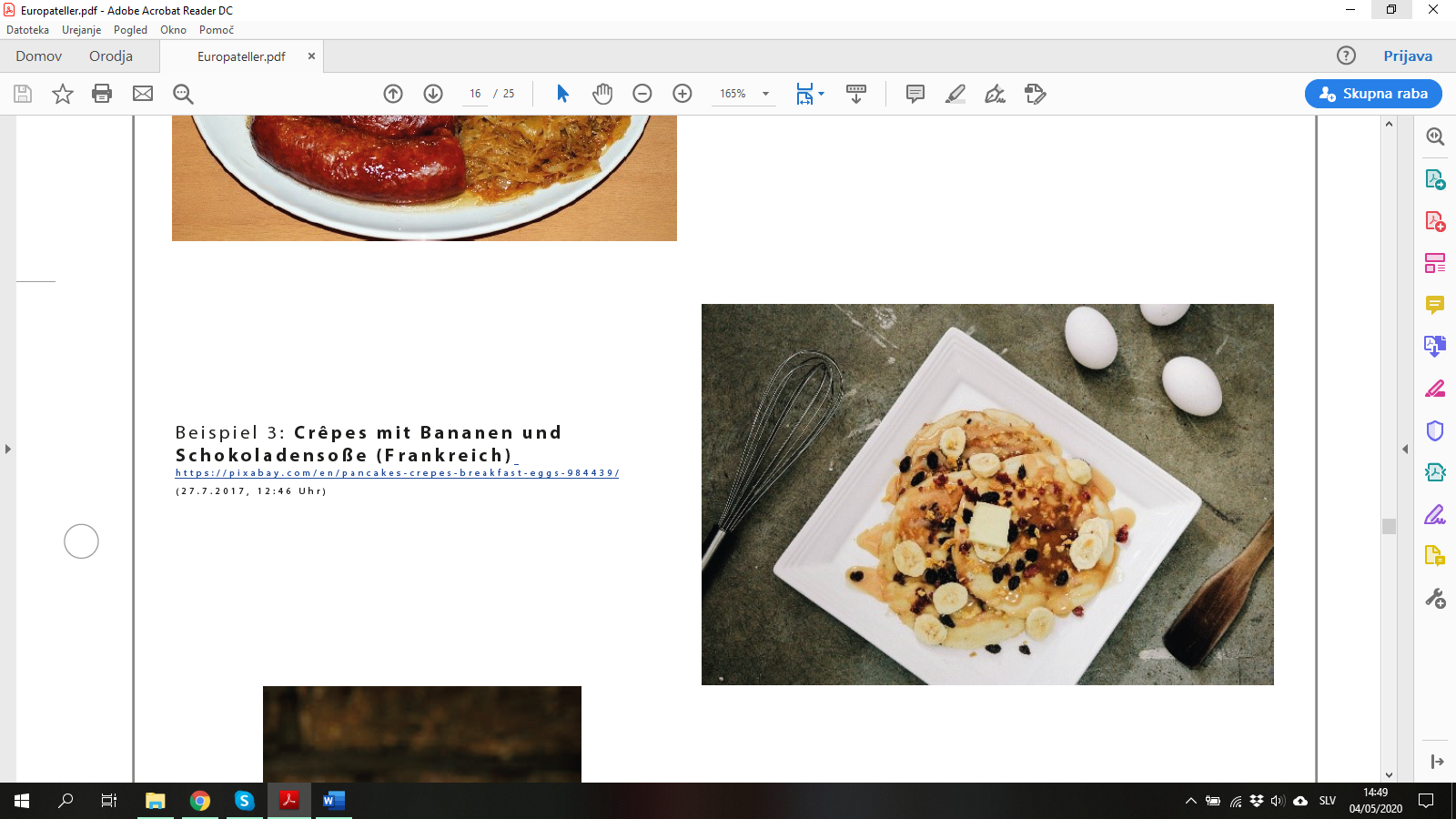 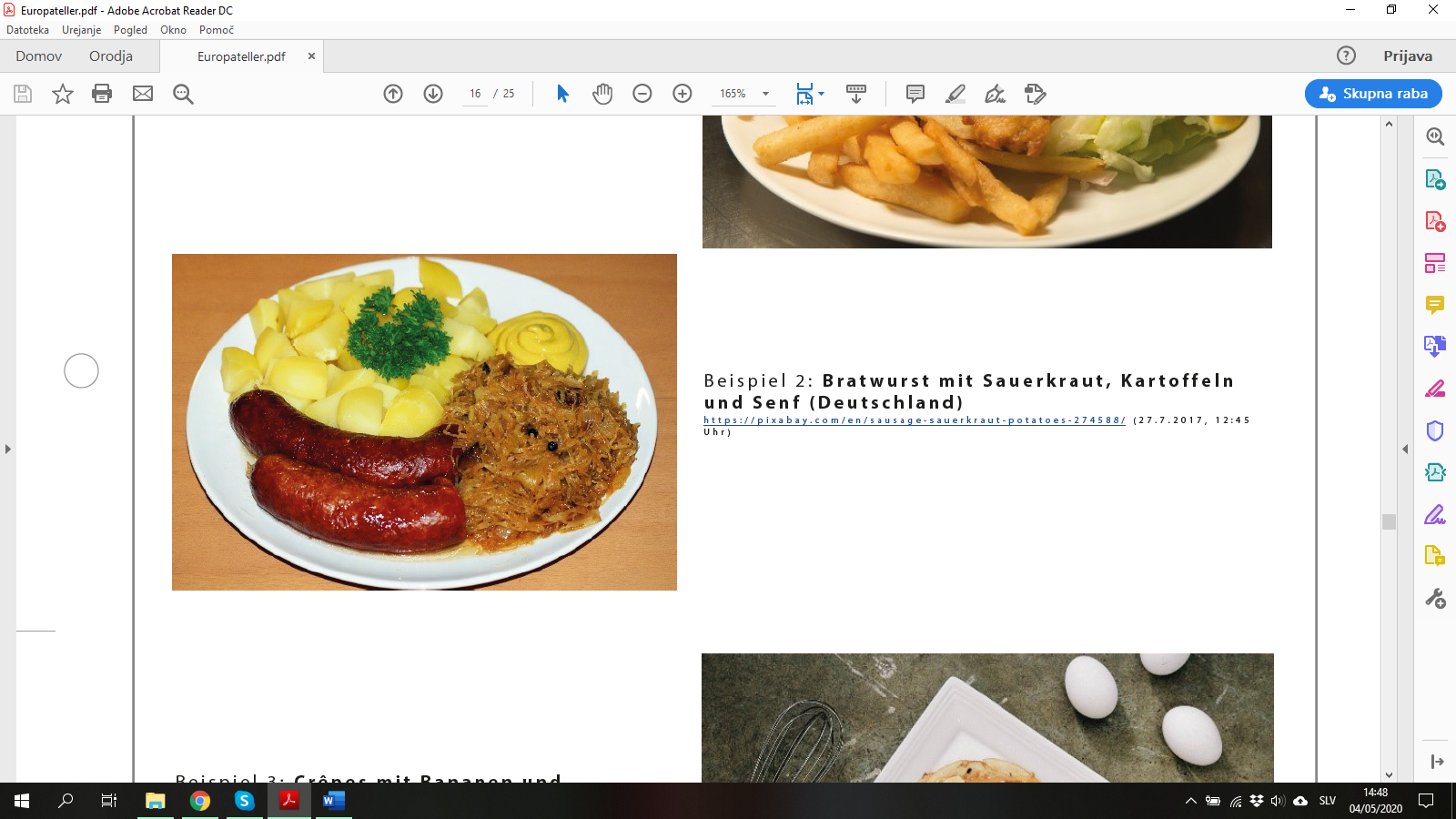 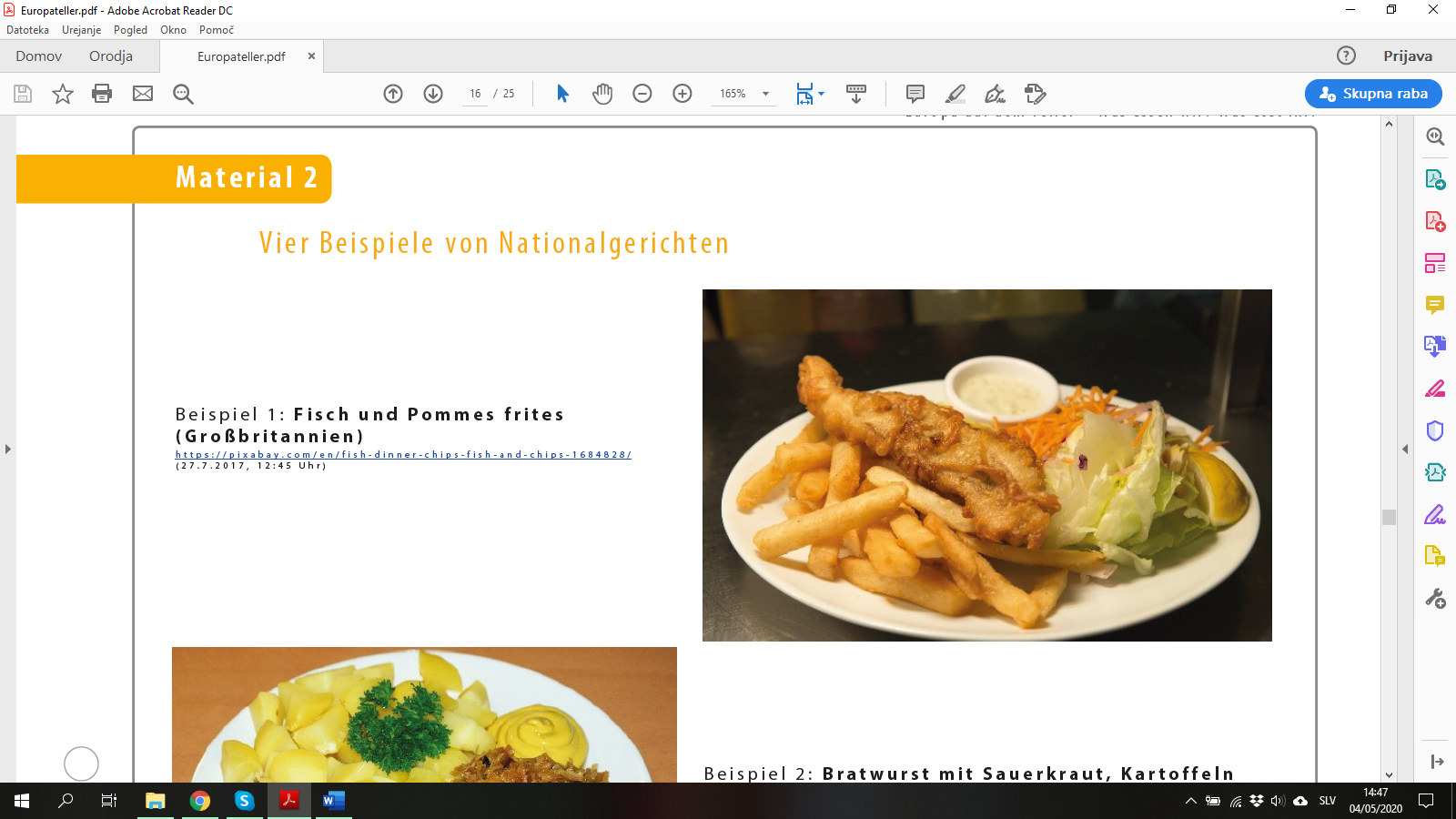 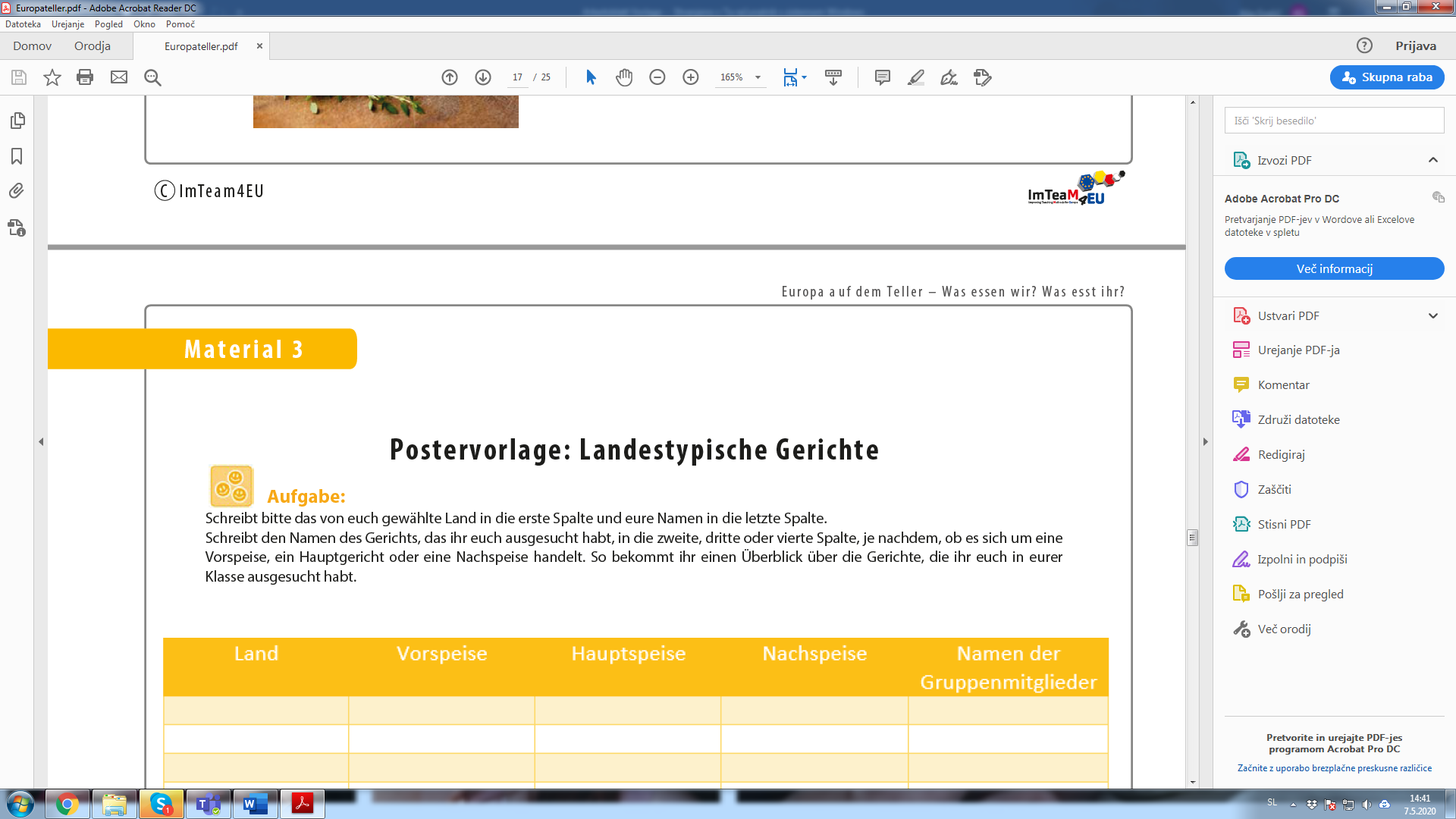 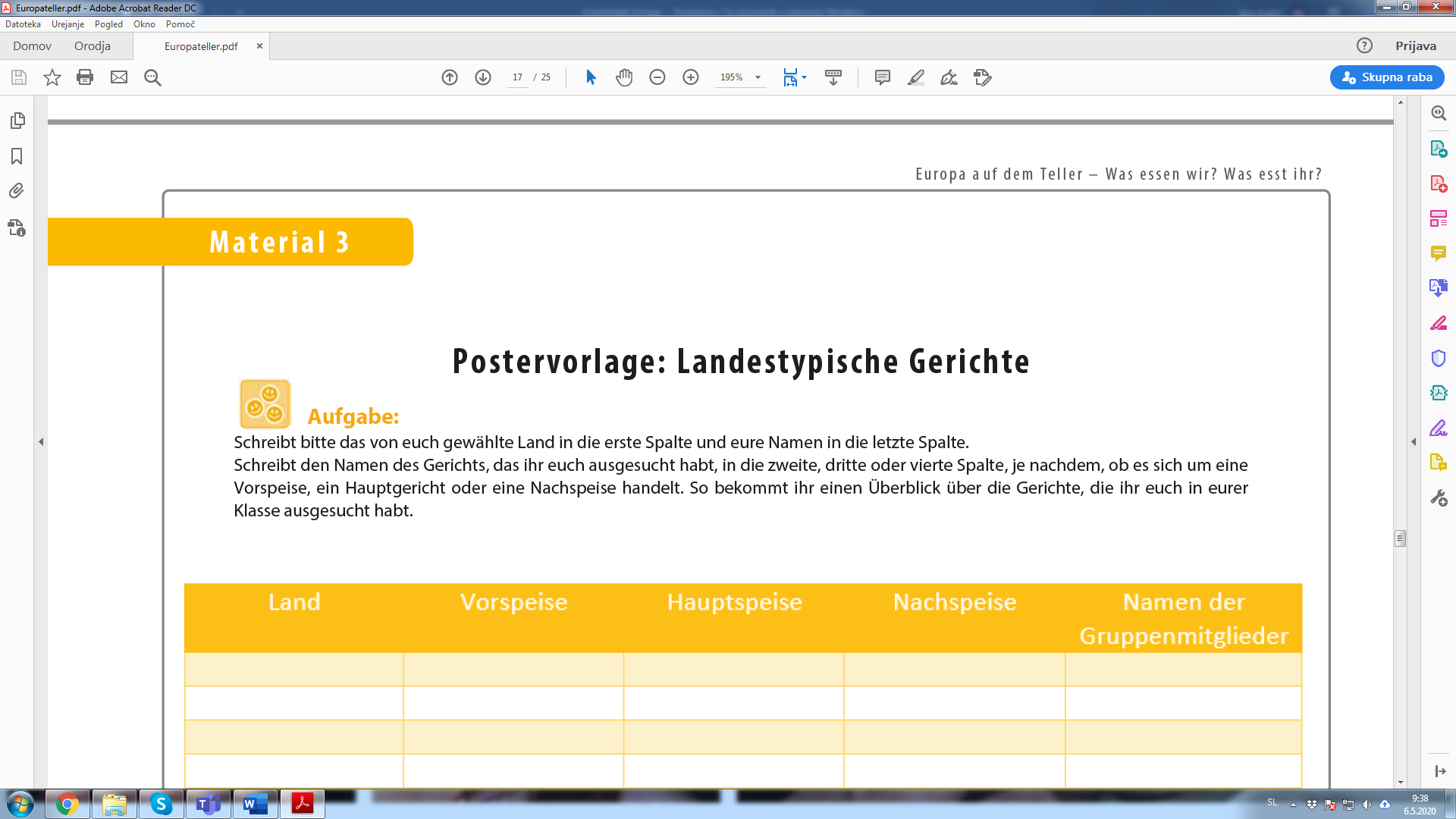 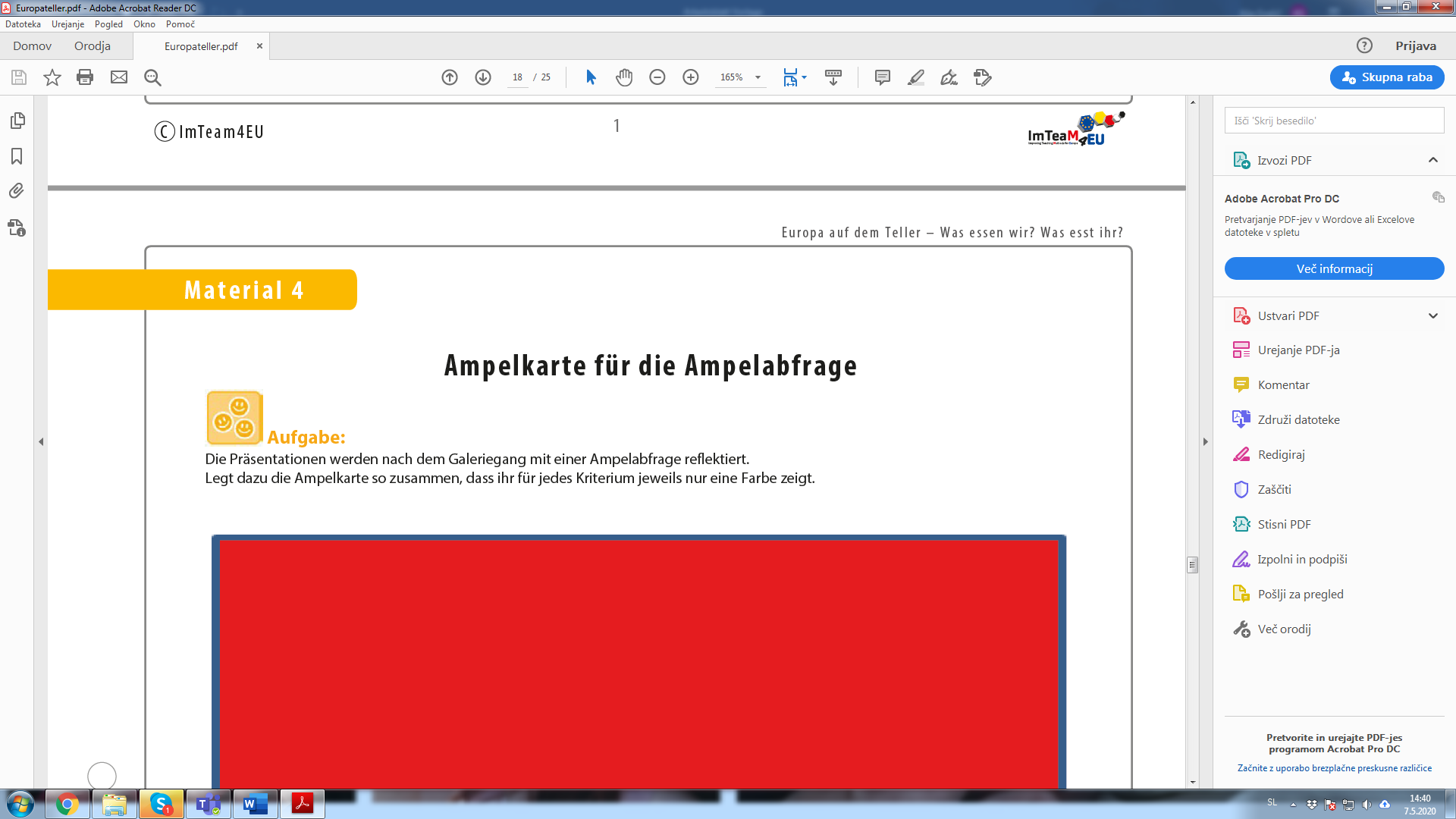 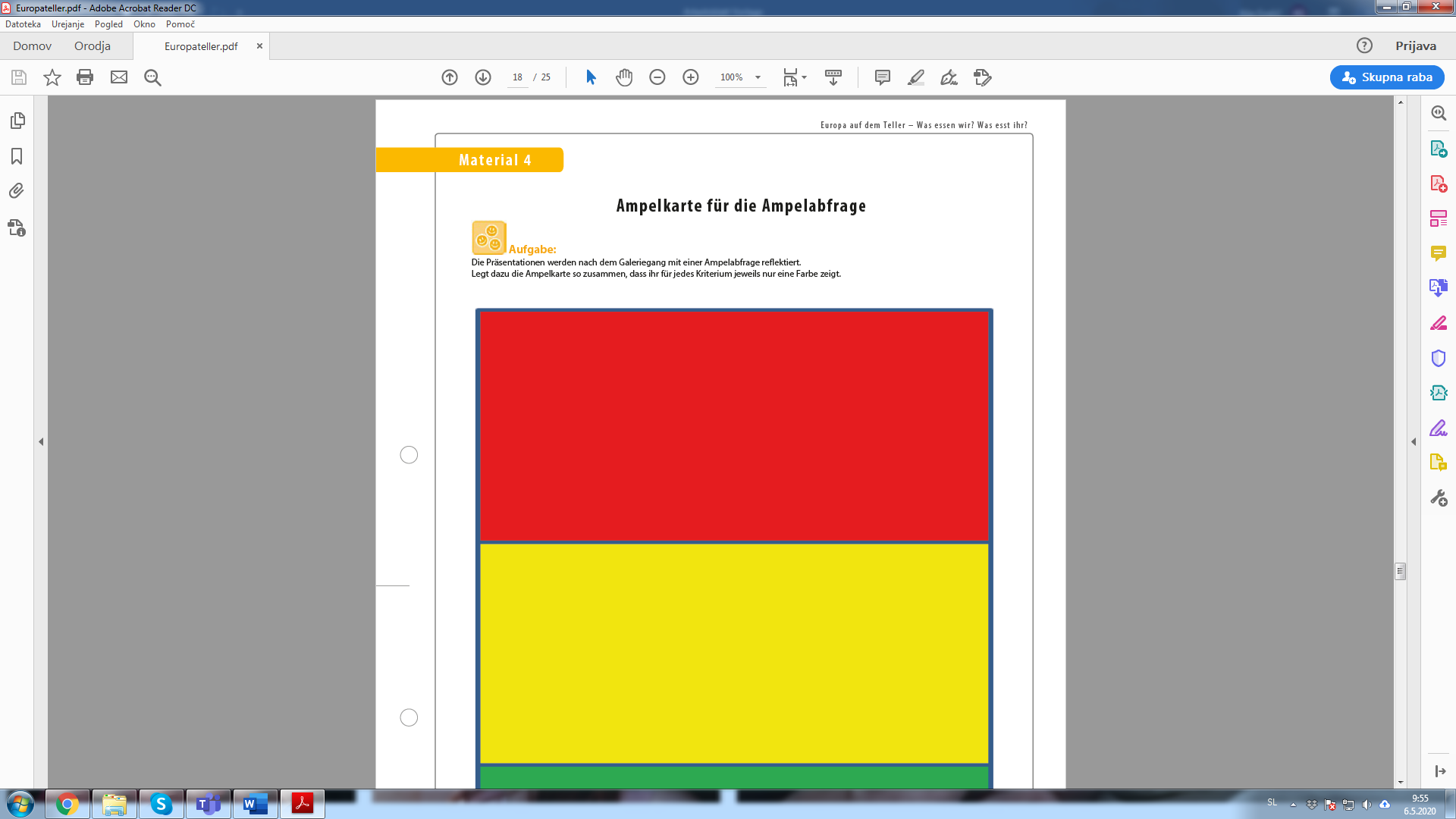 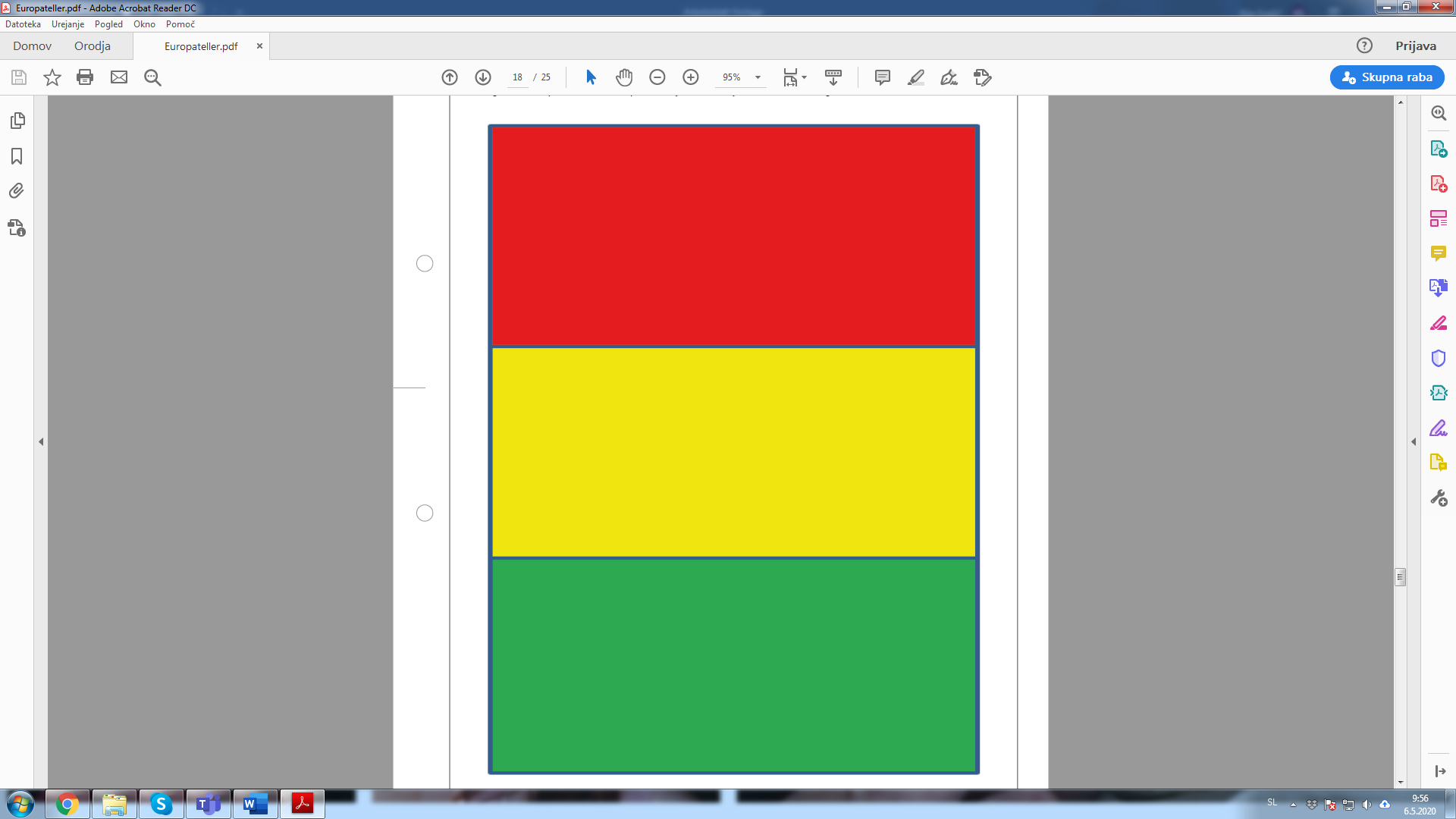 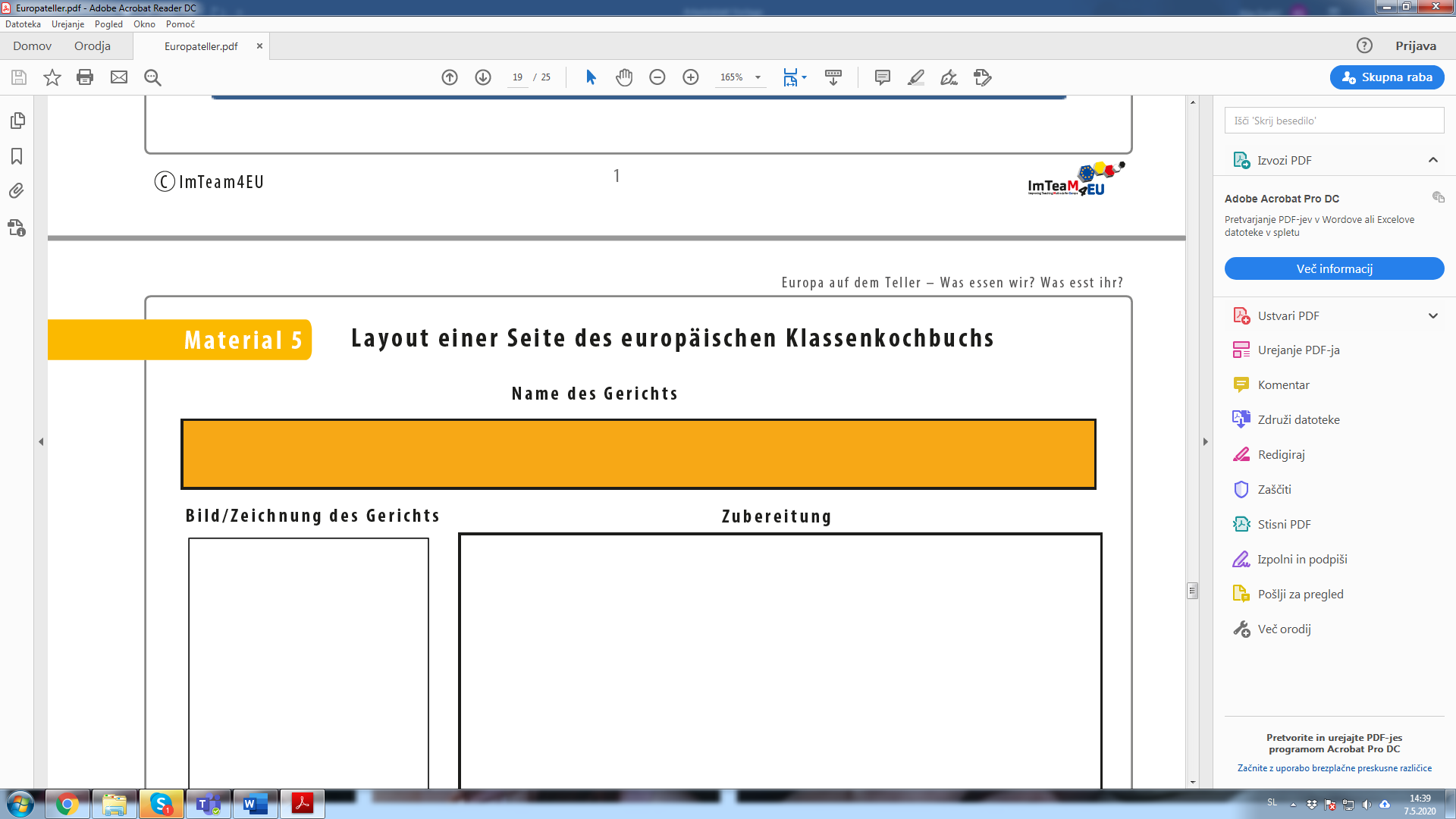 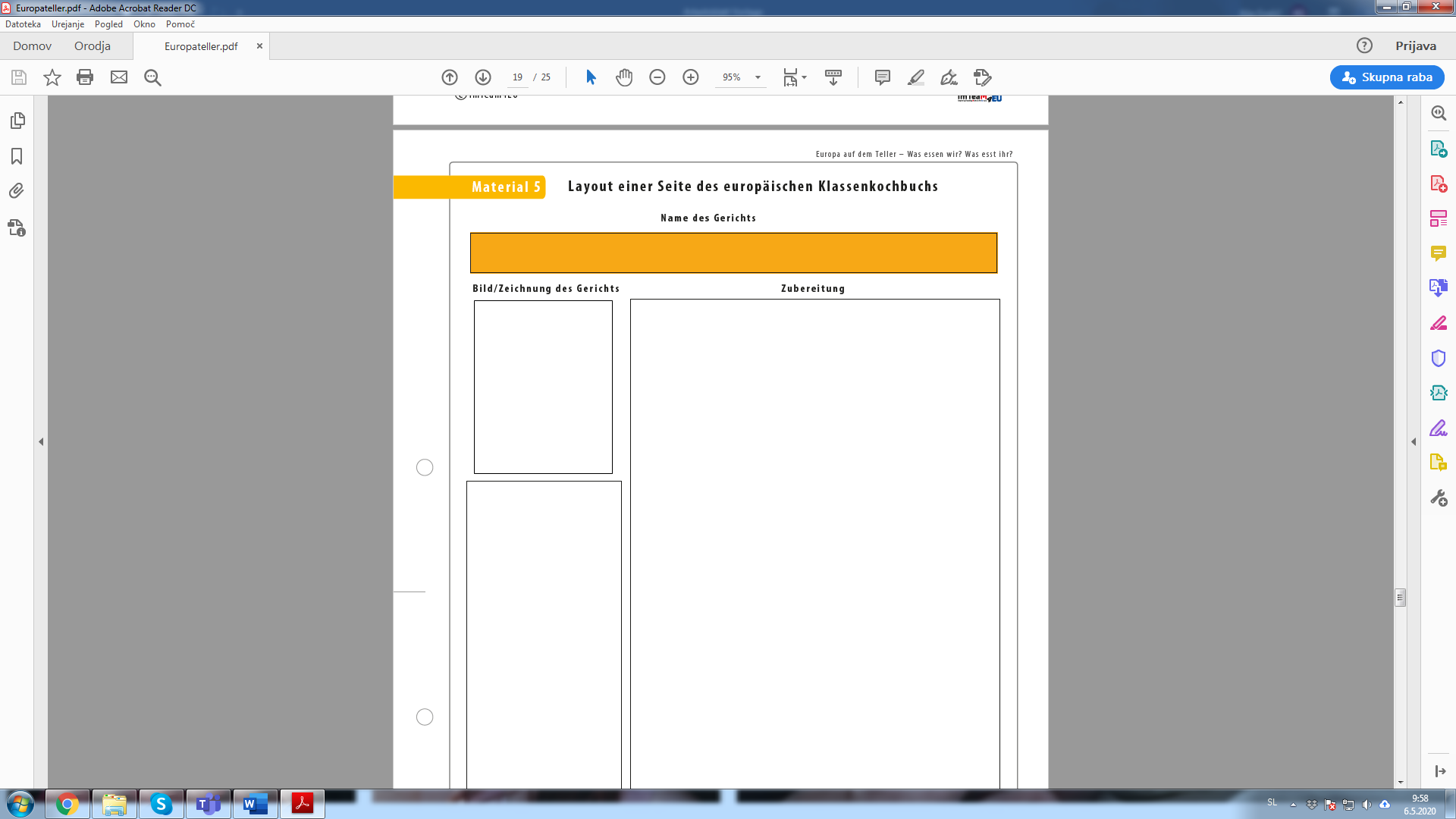 Bild /Zeichnung des Gerichts                                                ZubereitungZusatzinformationen (Niveau II): Historischer, kultureller u. a. Hintergrund: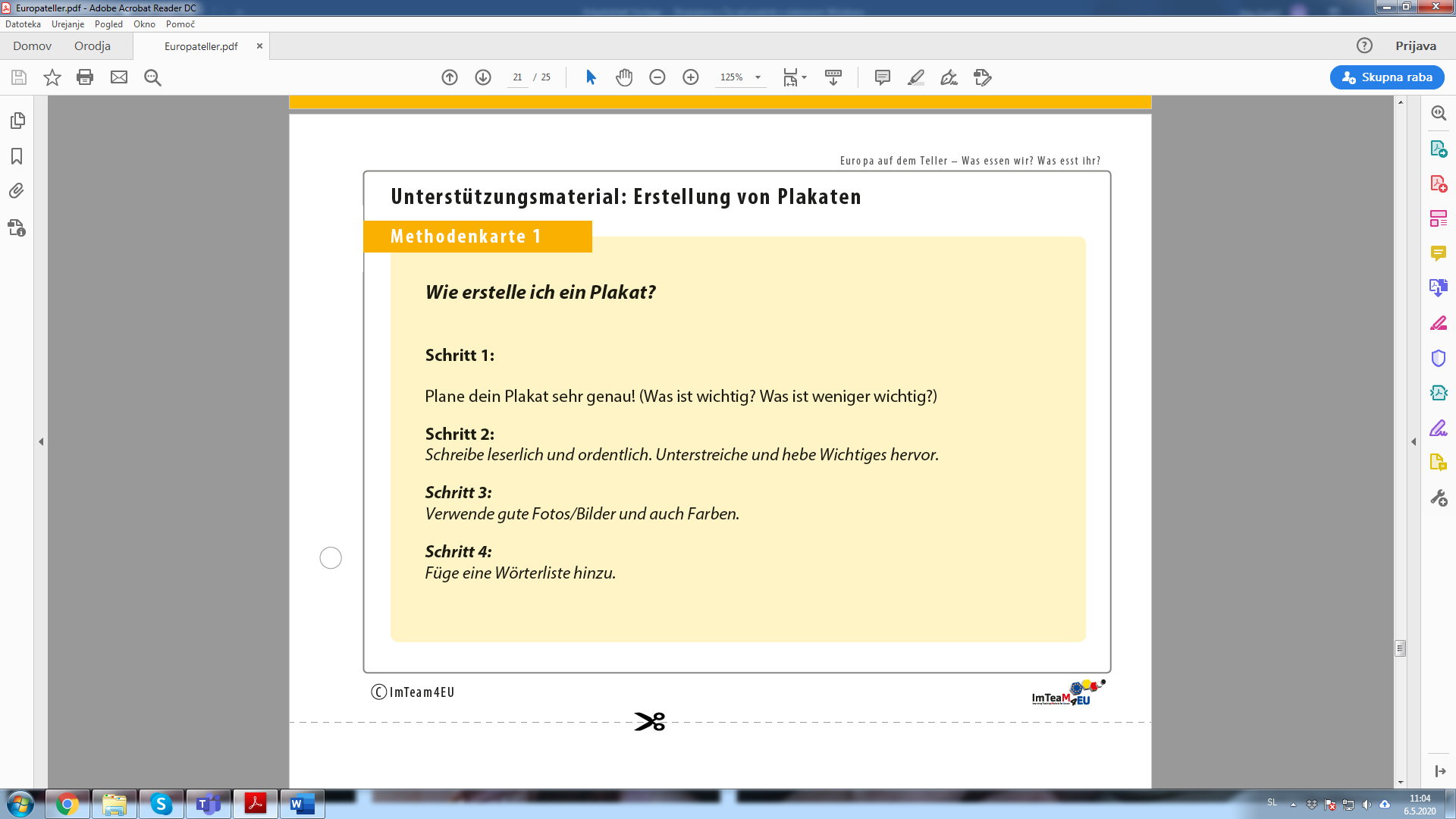 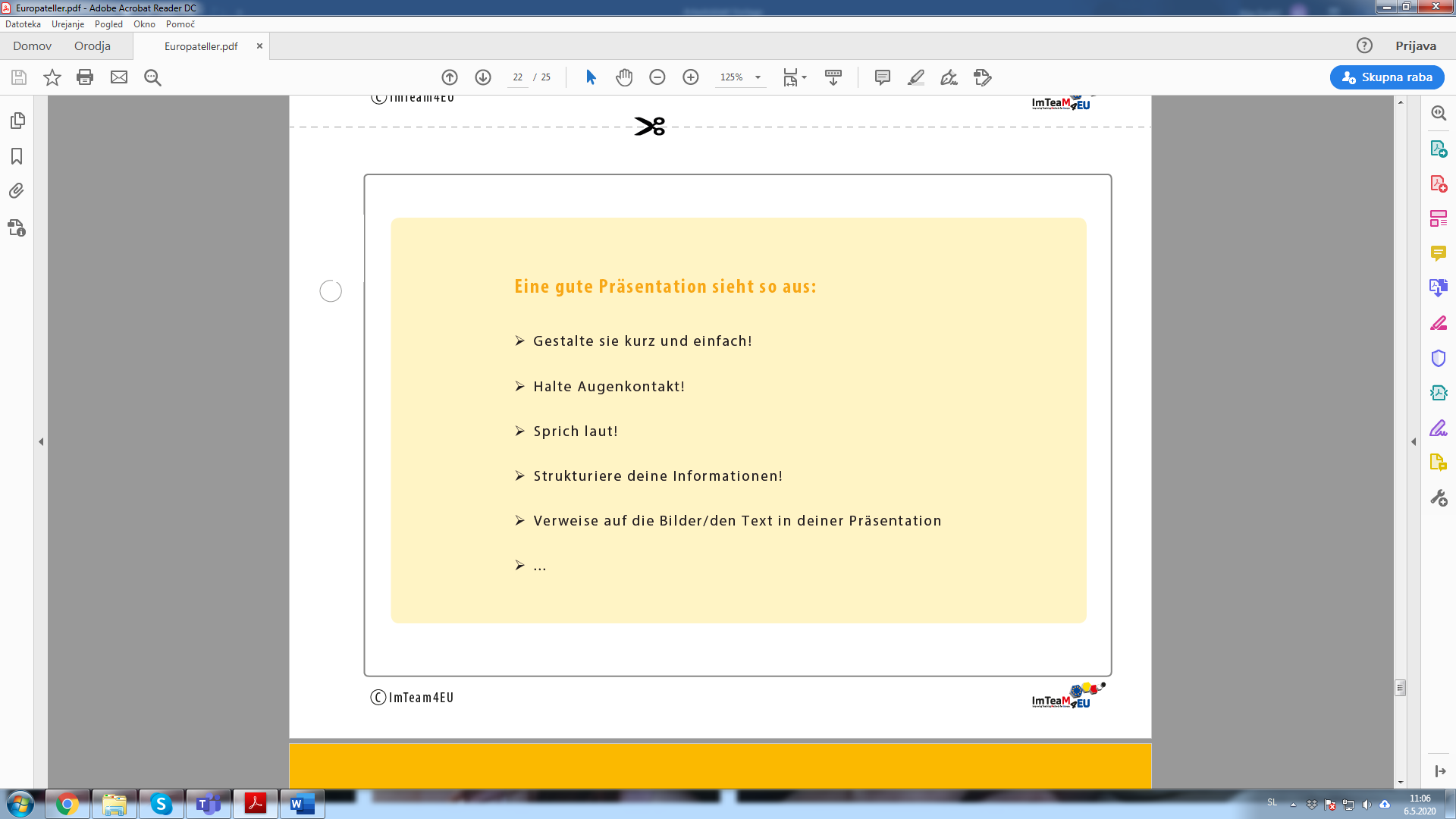 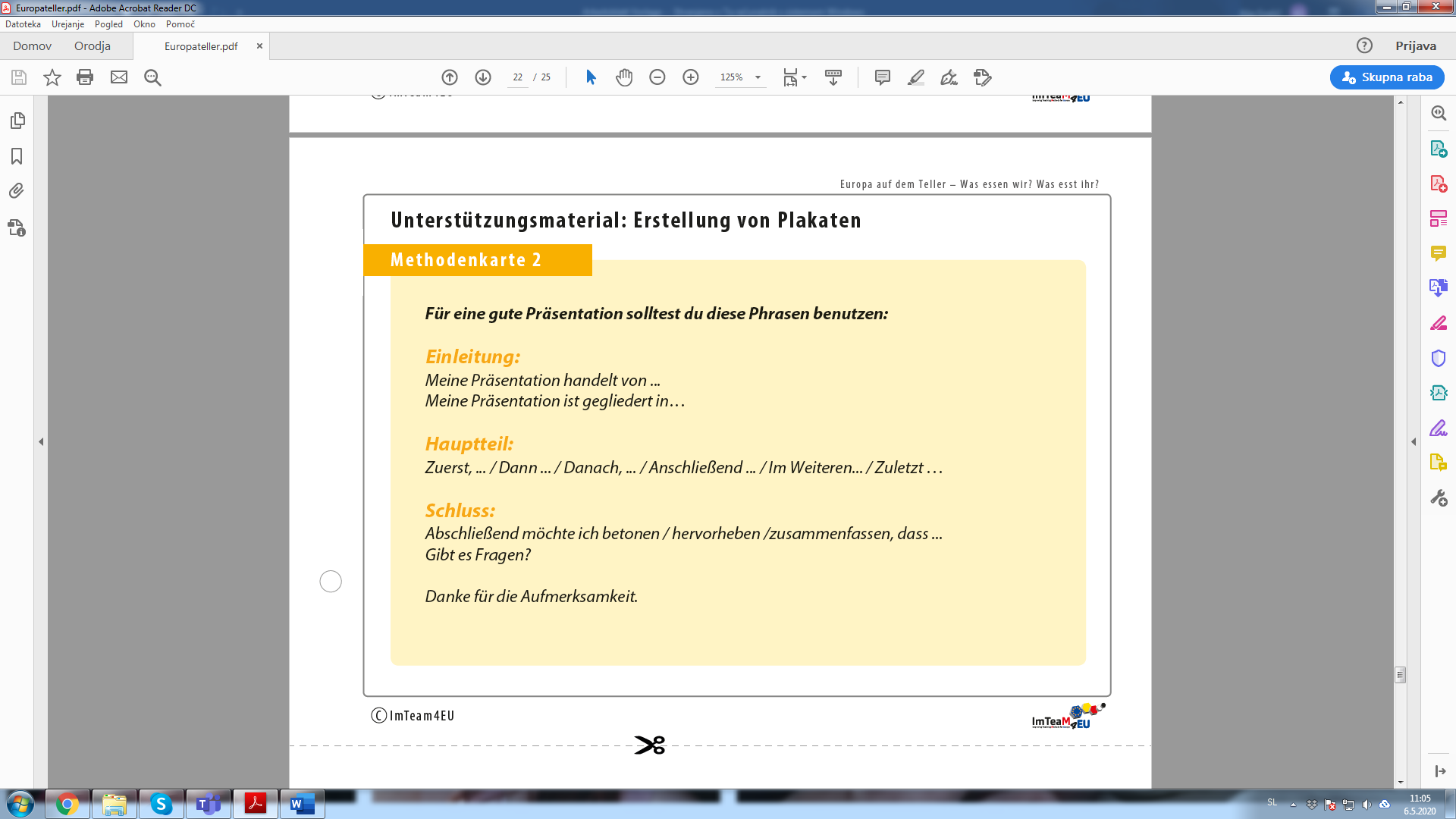 KategorieEure InformationenLand und HauptstadtFlaggeAllgemeine Informationenzurlandestypischen KücheName eines typischenGerichts, das du am liebstenEssen/kochen würdestBild des Gerichts (wenn esverwendet werden darf)oder ein Link zum BildRezeptHat die Gruppe…?Gruppe 1Gruppe 2Gruppe 3Gruppe 4Gruppe 5 … den Inhalt gut umge-setzt?… leserlich geschrieben und Wichti-ges hervor-gehoben?… passende Fotos/Bilder ausge-sucht?… eine Wör-terliste hin-zugefügt?Hastdu/Habt ihr weitere Kommen-tare?LandVorspeiseHauptspeiseNachspeiseNamen der Gruppenmitglieder